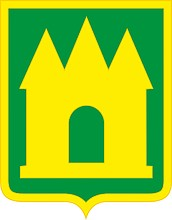 ПриложениеК решению Мглинского районного совета народных депутатовот «___»_____________2022 г. №______(реквизиты нормативного правового акта, утверждающего Программу)ПРОГРАММА КОМПЛЕКСНОГО РАЗВИТИЯ СИСТЕМ КОММУНАЛЬНОЙ ИНФРАСТРУКТУРЫ КРАСНОКОСАРОВСКОГО СЕЛЬСКОГО ПОСЕЛЕНИЯ   МГЛИНСКОГО РАЙОНА  НА ПЕРИОД 2022-2032 ГГ.Том 1. Программный документРазработчик: ООО «Энергетическое Агентство»Юр. адрес: 241019, г. Брянск, ул. Красноармейская, д. 128, оф. 201Факт. адрес: 241019, г. Брянск, ул. Красноармейская, д. 128, оф. 201Генеральный директор                                                              И.А. СмирновООО «Энергетическое Агентство» подпись, печатьБрянск,2022 г.СодержаниеПаспорт Программы.Характеристика существующего состояния систем коммунальной инфраструктуры.Население и организации Краснокосаровского сельского поселения   обеспечены следующими коммунальными услугами: холодным водоснабжением,  электроснабжением, газоснабжением,  сбор и вывоз ТКО. Структура производства и сбыта коммунальных ресурсов                Таблица 2.1Краткий анализ существующего состояния системы теплоснабжения.институциональная структура (перечень действующих организаций по каждой коммунальной системе, анализ договоров и описание системы расчетов за поставляемые ресурсы);    На территории Краснокосаровского сельского теплоснабжение объектов соцкультбыта (школы, детские сады, магазины и т.д), осуществляется от индивидуальных источников теплоснабжения (встроенных котельных), работающих на твердых, жидких и газообразных видах топлива, а также на электроэнергии.Теплоснабжение индивидуальной жилой застройки осуществляется от индивидуальных отопительных систем (печи, камины, котлы). Краткий анализ существующего состояния системы водоснабжения.Источником водоснабжения потребителей, расположенных на территории Мглинского района, являются подземные воды.институциональная структура (перечень действующих организаций по каждой коммунальной системе, анализ договоров и описание системы расчетов за поставляемые ресурсы);Эксплуатацию водоснабжения на территории Краснокосаровского сельского поселения осуществляет ресурсоснабжающая организация МУП «Мглинский районный водоканал».  Территория Краснокосаровского сельского поселения обеспечена централизованным водоснабжением. С 01 апреля 2004 года РСО создана путем реорганизации ГУП «Мглинский районный водоканал» в форме разделения юридическое лицо – муниципальное унитарное предприятие «Мглинский районный водоканал», осуществляющий услуги водоснабжения, путем заключения договора на поставку воды с конечным потребителем в границах Мглинского муниципального района, с МУП «Мглинский городской водоканал» (ИНН 3253000222).МУП «Мглинский районный водоканал» на основании Договора о передаче муниципального имущества в хозяйственное ведение от 15 октября 2004 закреплено и передано на праве хозяйственного ведения объекты, водопроводные сети, сооружения на них, задействованные в системах централизованного водоснабжения потребителей Мглинского муниципального района (в том числе МО «Краснокосаровское сельское поселение») и с 15.10.2004 года предприятие осуществляет регулируемую деятельность.характеристика системы (основные технические параметры источников, сетей и других объектов);Перечень объектов водоснабжения из муниципального реестра недвижимого имущества в границах МО «Краснокосаровское сельское поселение» приведено в таблицеДанные по водозаборным сооружениям  Краснокосаровского сельского поселения представлены в таблице 2.2.1.  Характеристики водозаборных сооружений Краснокосаровского сельского поселения                                                                                                                                                          Таблица 2.2.1.балансы мощности коммунального ресурса (объемы производства, потерь при передаче, потребления на собственные нужды и отпуска по группам потребителей);Общий баланс подачи и реализации воды за 2022 год                      Таблица 2.2.2.   Для определения спроса на водоснабжение использовались данные расчётного водопотребления, прогноза численности населения, данные об ОКС на 2022 г. –3518,49 м3/сутки (2766 человек), 2032 г. - 1633,3 м3/сутки (2270 человек). Среднее суммарное значение дебита  скважин от 123,5 м3/час. К 2023 году определен резерв производственных мощностей ВЗУ 3518,49 м3/час = 123,5 м3/час (дебит АС) * 0,0103 м3/час (расчетное водопотребление по СП 30.13330.2016) * 2766 человек. К 2032 году резерв производственных мощностей ВЗУ 2888,55 м3/час = 123,5 м3/час * 0,0103 м3/час * 2270 человек.доля поставки коммунального ресурса по приборам учета (в натуральном и стоимостном выражении);В системе водоснабжения, Краснокосаровского сельского поселения используется приборный учет водопотребления. По сведениям ресурсоснабжающей организации с приборами учета абонентов 37,05 %.  В соответствии с ФЗ РФ от 23.11.2009 года № 261 - ФЗ «Об энергосбережении и о повышении энергетической эффективности и о внесении изменений в отдельные законодательные акты Российской Федерации», разработаны мероприятия по энергосбережению и повышению энергетической эффективности на территории городского поселения. Основной целью Программы является мониторинг приборов учета ресурсоснабжающей организацией. В случае необходимости, оперативный ремонт и замена приборов учета. 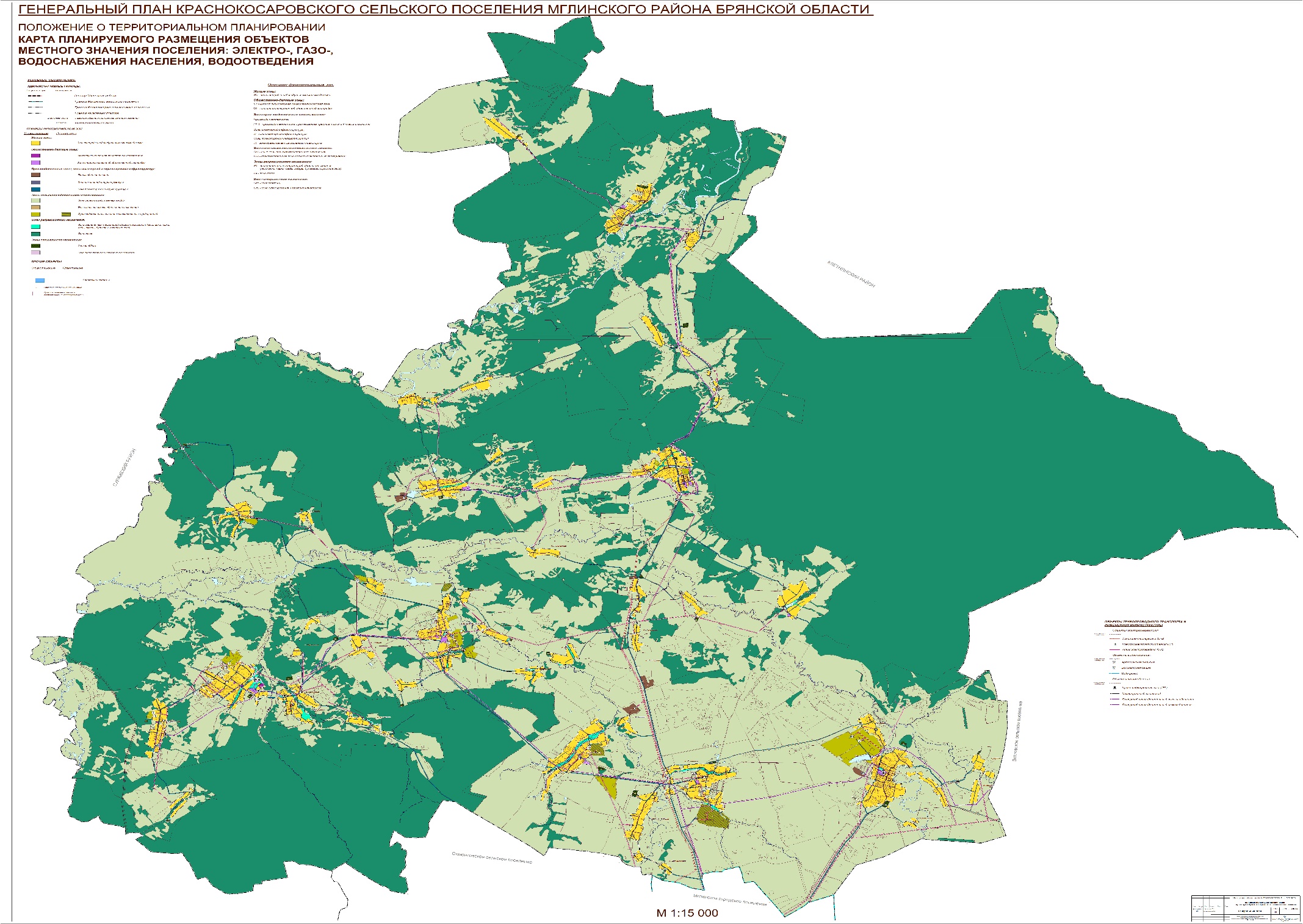 зоны действия источников коммунальных ресурсов с указанием радиус эффективного ресурсоснабжения;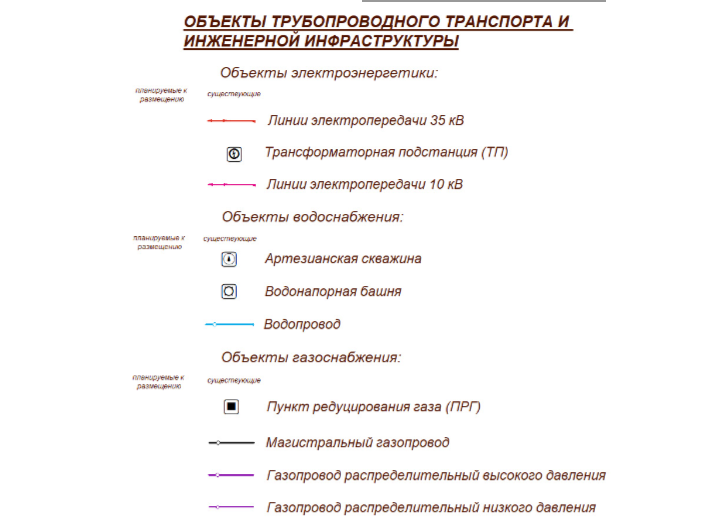 резервы и дефициты по зонам действия источников коммунальных ресурсов и по муниципальному образованию в целом;   Для определения спроса на водоснабжение использовались данные расчётного водопотребления, прогноза численности населения, данные об ОКС на 2022 г. –3518,49 м3/сутки (2766 человек), 2032 г. - 1633,3 м3/сутки (2270 человек). Среднее суммарное значение дебита  скважин от 123,5 м3/час. К 2023 году определен резерв производственных мощностей ВЗУ 3518,49 м3/час = 123,5 м3/час (дебит АС) * 0,0103 м3/час (расчетное водопотребление по СП 30.13330.2016) * 2766 человек. К 2032 году резерв производственных мощностей ВЗУ 2888,55 м3/час = 123,5 м3/час * 0,0103 м3/час * 2270 человек.надежность работы коммунальной системы;Показатели надежности и бесперебойности водоснабжения приведены в таблице 2.2.3.Таблица 2.2.3.качество поставляемого коммунального ресурса;На территории Краснокосаровского сельского поселения отсутствуют станции очистки воды. Для ВЗУ и ВС питьевого назначения установлены зоны санитарной охраны первого пояса в соответствии с в   соответствии с СанПиН2.1.4.1110-02(с изменениями на 25 сентября 2014 года). В соответствии с Федеральным законом «О санитарно-эпидемиологическом благополучии населения» за качеством питьевой воды должен осуществляться государственный санитарно-эпидемиологический надзор и производственный контроль.Производственный контроль качества питьевой воды обеспечивается МУП «Мглинский районный водоканал» по рабочей программе на 2020-2025 годы, согласованной с ТО Управлением Роспотребнадзора по Брянской области в Унечском, Мглинском, Стародубском и Суражском районах (дата согласования 28.01.2020 г.). В соответствии с рабочей программой необходимо постоянно контролировать качество воды в местах водозабора, перед поступлением в распределительную сеть, а также в точках водоразбора наружной и внутренней водопроводной сети. Количество и периодичность проб воды в местах водозабора, отбираемых для лабораторных исследований, в соответствии с СанПиН 2.1.4.1074-01 «Питьевая вода. Гигиенические требования к качеству воды централизованных систем питьевого водоснабжения. Контроль качества», приведено в таблице 35. Количество и периодичность проб воды в местах водозабора, отбираемых для лабораторных исследований МУП «Мглинский районный водоканал»       Таблица 2.2.4Отбор проб в распределительной сети проводят из уличных водоразборных устройств на наиболее возвышенных и тупиковых ее участках, а также из кранов внутренних водопроводных сетей всех домов, имеющих подкачку. Показатели качества питьевой воды в период эксплуатации систем водоснабжения МУП «Мглинский районный водоканал» (2017-2019 годы), приведены в таблице 2.2.5.Удельный вес проб питьевой воды, не отвечающей требованиям СанПиН в Мглинском районе Брянской области за период 2017-2019 годы                                          Таблица 2.2.5.В течение 2019 года из источников централизованного питьевого водоснабжения исследовано 166 проб по санитарно-химическим показателям, из них 4 не соответствовали требованиям гигиенических норм санитарных правил и показатель составил 2,4% (2018- абс.157/0). На микробиологические показатели исследовано 161 проба, все соответствовали требованиям гигиенического норматива санитарных правил (2018г.- абс. 149/0).Из распределительной сети на санитарно-химические исследования отобрано 186 проб, из них 3 пробы не соответствовали санитарным требованиям, показатель составил 1,6% (2018г.- 2,5%); на микробиологические исследования отобрано 391 проба, из них 6 проб или 1,5% не соответствовали нормативам (2018 - 1,9%).воздействие на окружающую среду;Сброс сточных вод в водоем недопустим, если фоновая концентрация Q, > ПДК. Согласно нормативным документам (например, СапПиН 2.1.5.980—00 «Гигиенические требования к охране поверхностных вод») запрещается сбрасывать в водные объекты сточные воды, которые• могут быть устранены путем организации малоотходных производств, рациональной технологии, максимального использования в системах оборотного и повторного водоснабжения после соответствующей очистки и обеззараживания в промышленности, городском хозяйстве и для орошения в сельском хозяйстве;• содержат возбудителей инфекционных заболеваний бактериальной, вирусной и паразитарной природы;• содержат вещества, для которых не установлены гигиенические ПДК или ОДУ;• содержат чрезвычайно опасные вещества, для которых нормативы установлены с пометкой «отсутствие». ресурсоснабжающая организация постоянно проводит мониторинг используемого водных объектов.тарифы, плата (тариф) за подключение (присоединение), структура себестоимости производства и транспорта ресурса;НВВ и долгосрочные тарифы ежегодно корректируются с учётом отклонения фактических значений параметров регулирования тарифов. При расчёте НВВ учитываются потери воды и потребление воды предприятием на собственные нужды. При расчёте НВВ учитываются расходы по эксплуатации переданных в установленном порядке предприятию бесхозяйных объектов централизованных систем холодного водоснабжения. Планируемые показатели по каждой статье затрат определяются на основе анализа фактических затрат с учётом их изменения в планируемом периоде путём: оценки уровня доступности тарифов для абонентов; учёта влияния на величину затрат изменения объёмов реализуемых услуг в результате установки приборов учёта; учёта дополнительных затрат для выполнения производственной программы предприятия, при этом оценивается потребность в инвестиционных ресурсах для финансирования намеченных мероприятий по развитию производства, ремонту основных фондов, внедрению новых технологий и оборудования; учёта уровня инфляции на планируемый период.Планированию себестоимости предшествует работа по разработке производственной программы предприятия. Основой этой программы является план реализации услуг в натуральном выражении с учётом прогноза внедрения систем учёта потребляемых ресурсов у абонентов, а также мероприятий по совершенствованию технологий, позволяющих уменьшить объём нерационального расхода чистой воды в процессе её производства и доставки до потребителя. Производственные расходы должны покрывать расходы на осуществление производственной программы предприятия.Подключение (технологическое присоединение) объектов капитального строительства, в том числе водопроводных и (или) канализационных сетей, к централизованным системам холодного водоснабжения и (или) водоотведения осуществляется в порядке, установленном законодательством Российской Федерации о градостроительной деятельности для подключения объектов капитального строительства к сетям инженерно-технического обеспечения, в соответствии с Федеральным законом от 07.12.2011 г. №416-ФЗ «О водоснабжении и водоотведении», «Правилами холодного водоснабжения и водоотведения», утвержденными постановлением Правительства РФ от 29.07.2013 г. № 644, Постановлением Правительства РФ от 13.05.2013г. № 406 «О государственном регулировании тарифов в сфере водоснабжения и водоотведения, Приказом ФСТ России от 27.12.2013г № 1746-э «Об утверждении Методических указаний по расчёту регулируемых тарифов в сфере водоснабжения и водоотведения», на основании договора о подключении (технологическом присоединении), заключенного в соответствии с типовым договором о подключении (технологическом присоединении) к централизованной системе холодного водоснабжения. Согласно части 4 статьи 18 ФЗ №416 при наличии технической возможности подключения (технологического присоединения) к централизованной системе холодного водоснабжения и при наличии свободной мощности, необходимой для осуществления холодного водоснабжения, организация, осуществляющая холодное водоснабжение, не вправе отказать заявителю в заключении договора о подключении (технологическом присоединении).При наличии технической возможности подключения (технологического присоединения) к централизованной системе холодного водоснабжения и при наличии свободной мощности в соответствующей точке подключения (технологического присоединения) наличие утвержденной инвестиционной программы у ресурсоснабжающей организации для установления органом регулирования платы за подключение не требуется.Тарифы на технологическое присоединение (подключение) к сетям централизованного водоснабжения МУП «Мглинский районный водоканал», установленные Управлением государственного регулирования тарифов Брянской области за период 2019-2023 гг. приведены в таблице 2.2.7. технические и технологические проблемы в коммунальных системах.Основной проблемой качественной поставки воды населению Краснокосаровского сельского поселения является  несоответствие объектов водоснабжения санитарным нормам и правилам (неудовлетворительное санитарно - техническое состояние систем водоснабжения, не позволяющее обеспечить стабильное качество воды в соответствии с гигиеническими нормативами).Отсутствие зон санитарной охраны, либо несоблюдение должного режима в пределах их поясов, в результате чего снижается санитарная надежность источников водоснабжения вследствие возможного попадания в них загрязняющих веществ и микроорганизмов.Отсутствие необходимого комплекса очистных сооружений (установок по обеззараживанию) на водопроводах, подающих потребителям воду со сверхнормативным содержанием железа.Низкий уровень внедрения современных технологий водоочистки.Высокая изношенность головных сооружений и разводящих сетей.Высокие потери воды в процессе транспортировки ее к местам потребления.Технические и технологические проблемы в коммунальных системах являются основанием для разработки инвестиционной программы (ИП) в области модернизации системы водоснабжения Краснокосаровского сельского поселения. Разработку ИП необходимо выполнить с учетом требований Постановления Правительства Российской Федерации от 29.07.2013 года № 641 «Об инвестиционных и производственных программах организаций, осуществляющих деятельность в сфере водоснабжения и водоотведения» ((с изменениями на 22 мая 2020 года). Краткий анализ существующего состояния системы водоотведения.Системы централизованного водоотведения на территории Краснокосаровского сельского поселения отсутствуют. институциональная структура (перечень действующих организаций по каждой коммунальной системе, анализ договоров и описание системы расчетов за поставляемые ресурсы);На территории всех населенных пунктов МО «Краснокосаровское сельское поселение» действует выгребная система канализации. Сброс сточных вод от школ и жилых домов, оборудованных местной канализацией осуществляется в выгребные ямы с последующим вывозом по прямым договорам со специализированными организациями. Сброс сточных вод жилых домов, оборудованных водопроводом, осуществляется в местные септики. Места сброса бытовых стоков повсеместно не оборудованы, что приводит к усугублению экологических проблем. воздействие на окружающую среду.   Необходимые меры по предотвращению вредного воздействия на водный бассейн при сбросе сточных вод в черте населенного пункта – это снижение массы сброса загрязняющих веществ и микроорганизмов до наиболее жестких нормативов качества воды из числа установленных. Реализация проектных решений, указанных в таблице 20, возможна при строгом соблюдении норм строительства и эксплуатации в соответствии с экологическими и санитарно-эпидемиологическими требованиями законодательства.План снижения сбросов загрязняющих веществ, программа повышения экологической эффективности, план мероприятий по охране окружающей среды на территории в Администрации Краснокосаровского сельского поселения отсутствует. технические и технологические проблемы в коммунальных системах.        На территории Краснокосаровского сельского поселения локальные очистные сооружения (ЛОС) не созданы.Краткий анализ существующего состояния системы электроснабженияОсновным поставщиком электроэнергии в настоящее время является ОАО «Межрегиональная распределительная сетевая компания Центра» - «Брянскэнерго». Все энергоресурсы поставляются из-за пределов Мглинского района.институциональная структура (перечень действующих организаций по каждой коммунальной системе, анализ договоров и описание системы расчетов за поставляемые ресурсы);Основным поставщиком электроэнергии в настоящее время является ОАО «Межрегиональная распределительная сетевая компания Центра» - «Брянскэнерго.характеристика системы (основные технические параметры источников, сетей и других объектов);Источником питания потребителей на территории Краснокосаровского сельского поселения является ПС 35/10кВ  «Крутояр», ПС 110/35/10 кВ «Луговая», ПС 35/10кВ  «Молодьково».Распределение электроэнергии от ПС до населенных пунктов осуществляется воздушными линиями 10 кВ. Для понижения напряжения в населенных пунктах размещены ТП 10/0,4 кВ, от которых электроэнергия воздушными линиями 0,4 кВ подается непосредственно потребителям.Электрические сети и сооружения посёлка обслуживаются в основном ресурсоснабжающей организацией.балансы мощности коммунального ресурса (объемы производства, потерь при передаче, потребления на собственные нужды и отпуска по группам потребителей);Краткая характеристика центров питания представлена в таблице 2.4.1.Таблица 2.4.1Суммарная установленная мощность действующих трансформаторов на ТП 10/0,4 кВ, составляет 2400 кВА. Средний процент загрузки - 45%.	доля поставки коммунального ресурса по приборам учета (в натуральном и стоимостном выражении);Учёт принимаемого и отпускаемого объема электрической энергии в сеть производится коммерческими приборами учета. Потребление электроэнергии у потребителей фиксируется коммерческими приборами учета.зоны действия источников коммунальных ресурсов с указанием радиус эффективного ресурсоснабжения;Источником питания потребителей на территории Краснокосаровского сельского поселения является ПС 35/10кВ  «Крутояр», ПС 110/35/10 кВ «Луговая», ПС 35/10кВ  «Молодьково».Распределение электроэнергии от ПС до населенных пунктов осуществляется воздушными линиями 10 кВ. Для понижения напряжения в населенных пунктах размещены ТП 10/0,4 кВ, от которых электроэнергия воздушными линиями 0,4 кВ подается непосредственно потребителям.резервы и дефициты по зонам действия источников коммунальных ресурсов и по муниципальному образованию в целом;На данный момент, нагрузки потребителей электроэнергии Краснокосаровского сельского поселения покрываются с помощью имеющихся сетей и оборудования. Загрузка в пределах нормы. Степень износа средняя. Питающие магистральные и распределительные электрические сети и сооружения находятся в удовлетворительном состоянии и подлежат дальнейшей эксплуатации. Перспективные электрические нагрузки потребителей Краснокосаровского сельского поселения подсчитаны в соответствии с РД.34.20.185-94 «Инструкция по проектированию электрических сетей» (далее РД), а также с «Изменениями и Дополнениями» от 1999 года к разделу 2 указанной инструкции.надежность работы коммунальной системы;На данный момент, нагрузки потребителей электроэнергии Краснокосаровского сельского поселения покрываются с помощью имеющихся сетей и оборудования. Загрузка в пределах нормы. Степень износа средняя. Питающие магистральные и распределительные электрические сети и сооружения находятся в удовлетворительном состоянии и подлежат дальнейшей эксплуатации. Эксплуатация системы РСО производиться с высокой степенью надежности. Количество аварий и инцидентов в системе за последние три года сократилось.качество поставляемого коммунального ресурса;Эксплуатация электрических сетей осуществляется в соответствии с требованиями нормативных документов: ПУЭ, «Правила технической эксплуатации электроустановок потребителей», «Правила технической эксплуатации электрический станций и сетей» и др. Все необходимые мероприятия по реконструкции, ремонту и пуско-наладочным работам на объектах электросетевого хозяйства производятся в соответствии с утвержденными графиками ППР и инвестиционной программе. В случае возникновения отказов на участках электрических сетей принимаются все необходимые меры по восстановлению электроснабжения в кратчайшие сроки. Качество работы системы удовлетворяет всем требованиям.воздействие на окружающую среду.В Краснокосаровском сельском поселении собственного источника генерации электроэнергии нет. 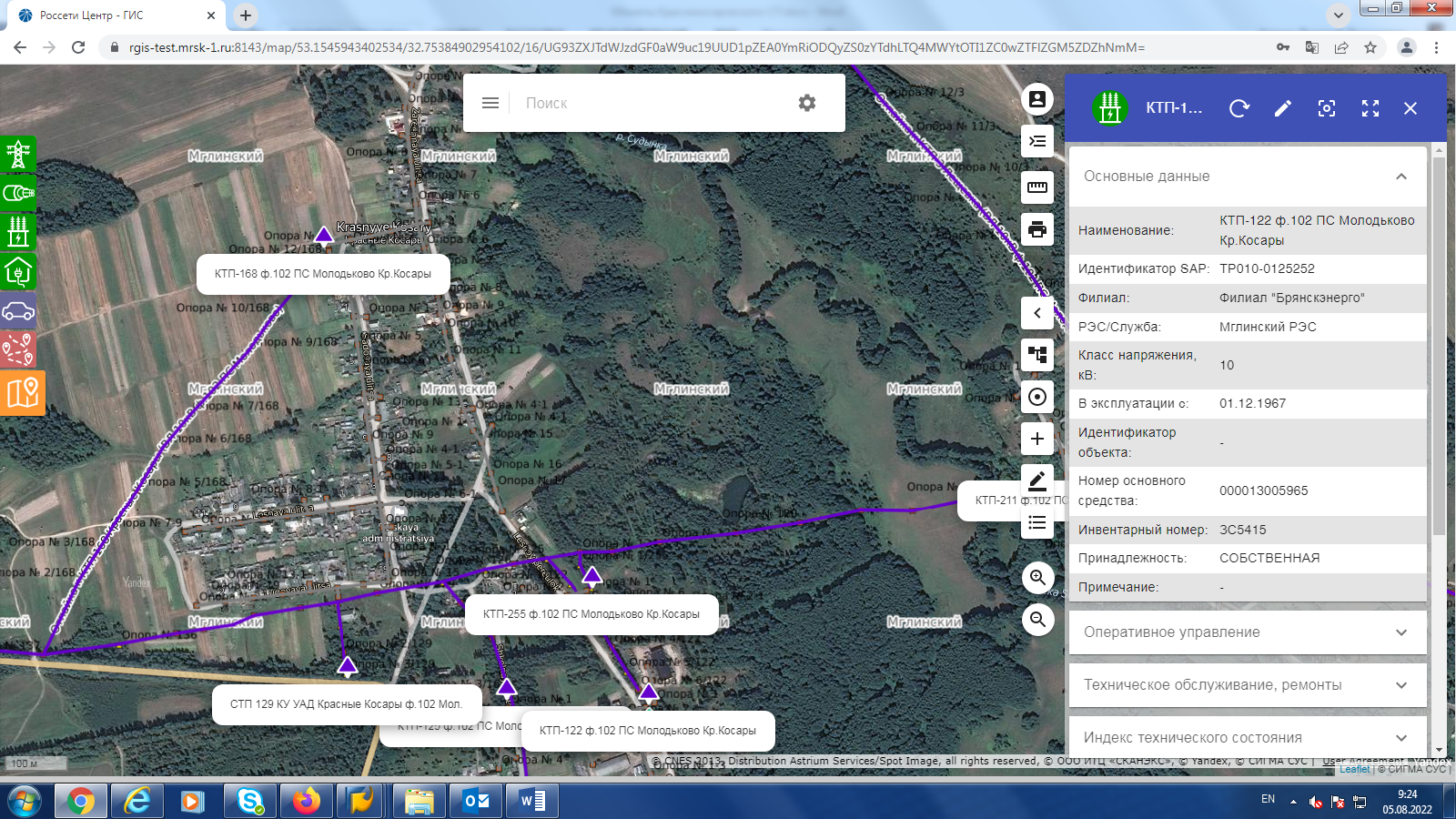 Воздействие на окружающую среду отсутствует. Электромагнитные поля от трансформаторного оборудования не выходят за металлические ограждающие кожуха. При транспортировке и распределении электрической энергии воздействия на окружающую среду минимальны и выражены незначительными шумами и техногенными авариями на трансформаторных подстанциях, влекущие за собой протекание масла.тарифы, плата (тариф) за подключение (присоединение), структура себестоимости производства и транспорта ресурса;Действующий тариф-4,17руб/кВт.технические и технологические проблемы в коммунальных системах.Основными проблемами, имеющимися в системе линий передачи электрической энергии, являются:  1.	Не санкционированное присоединение потребителей к электрическим сетям.2.	Без учетное потребление электрической энергии абонентами.3.	Хищение электрической энергии потребителями.4.	Древесно-кустарниковая растительность под ВЛ до и выше 1000 вольт в населенных пунктах.5.	Большой износ подстанционного оборудования и элементов линий электропередач.6.	Отсутствие инвестиций в модернизацию и реконструкцию энергетических объектов.7.	Дефицит квалифицированного персонала.Для решения указанных проблем требуется проводить оздоровление системы путем внедрения мероприятий: -	инвестиции в модернизацию и реконструкцию энергетических объектов; -	оптимизация загрузки и схем сетей  -	ввод энергосберегающего оборудованияКраткий анализ существующего состояния системы газоснабжения.институциональная структура (перечень действующих организаций по каждой коммунальной системе, анализ договоров и описание системы расчетов за поставляемые ресурсы); Газоснабжение потребителей на территории Краснокосаровского сельского поселения осуществляется природным газом. Природный газ, транспортируется по магистральному газопроводу «Дашава – Киев – Брянск - Москва», отвод газопровода проходит юго-западнее территорий сельского поселения до ГРС «Мглин».Транспортировка газа в область осуществляется подразделениями ООО «Мострансгаз», Поставщиком природного газа для потребителей является ООО «Газпром Межрегионгаз Брянск», а эксплуатацию газораспределительных сетей осуществляет ОАО «Брянскоблгаз».характеристика системы (основные технические параметры источников, сетей и других объектов);Система газоснабжения потребителей сельского поселения двухступенчатая по давлению. Природный газ поступает к потребителям через существующую распределительную сеть газопроводов высокого давления от ГРС «Мглин». От ГРС природный газ подаётся в населенные пункты по межпоселковым газопроводам высокого давления (Ру-0,6 МПа). Далее газ подается на ГРП (ШРП), где параметры газа редуцируются до параметров низкого давления и далее газопроводами низкого давления газ подается непосредственно потребителям. Провести анализ существующего технического состояния источника не предоставляется возможным ввиду того, что система газоснабжения  Мглинского  района  составляет сложную замкнутую структуру сетей газопроводов с имеющимися для многократного резервирования связями.балансы мощности коммунального ресурса (объемы производства, потерь при передаче, потребления на собственные нужды и отпуска по группам потребителей);    Расчетные расходы природного газа жилищно-коммунальными потребителями на 2021г.- 2023 г. - 544,44 м3/час или 4,769 тыс. м3/год. При составлении проектов генеральных планов городов и других поселений допускается принимать укрупненные показатели потребления газа, м3/год на 1 чел., при теплоте сгорания газа 34 МДж/м3 (8000 ккал/м3):При определении расходов газа приняты:-- теплотворная способность газа – 33,5 МДж/нм3 (8000 Ккал/ нм3);-- КПД систем местных водонагревателей – 0,9;Ожидаемый расход природного газа на расчётный срок (2032 год) составит-652,50 м3/час или 5,716 тыс. м3/годдоля поставки коммунального ресурса по приборам учета (в натуральном и стоимостном выражении);Коммерческий учет потребления газа потребителями организован на основании данных с приборов учета потребления газа, установленных у потребителей. Объекты системы газоснабжения (природный газ) оборудованы в полном объеме приборами учета. Доля энергетического ресурса, поставляемого с применением приборов учета в городском округе составляет около 100%.зоны действия источников коммунальных ресурсов с указанием радиуса эффективного ресурсоснабжения;система газоснабжения потребителей сельского поселения двухступенчатая по давлению. Природный газ поступает к потребителям через существующую распределительную сеть газопроводов высокого давления от ГРС «Мглин». От ГРС природный газ подаётся в населенные пункты по межпоселковым газопроводам высокого давления (Ру-0,6 МПа). Далее газ подается на ГРП (ШРП), где параметры газа редуцируются до параметров низкого давления и далее газопроводами низкого давления газ подается непосредственно потребителям.резервы и дефициты по зонам действия источников коммунальных ресурсов и по муниципальному образованию в целом;   Программой предусматривается дальнейшее развитие сетей газоснабжения СЕЛЬСКОГО ПОСЕЛЕНИЯ.    Природным газом намечено обеспечить всех потребителей Краснокосаровского сельского поселения - население сохраняемой и планируемой жилой застройки.    Годовое потребление природного газа на расчетный срок возрастает по отношению к существующему, ориентировочно, в 1,2 раза. Система газоснабжения  Мглинского  района  составляет сложную замкнутую структуру сетей газопроводов с имеющимися для многократного резервирования связями.  Общая мощность распределительных станций и газорегуляторных пунктов достаточна для подключения перспективных потребителей.  Природный газ, транспортируется по магистральному газопроводу «Дашава – Киев – Брянск - Москва», отвод газопровода проходит юго-западнее территорий сельского поселения до ГРС «Мглин».надежность работы коммунальной системы;Для обеспечения нормальных условий эксплуатации и исключения повреждения магистральных газопроводов и ГРС в соответствии с Правилами охраны магистральных трубопроводов вокруг них установлены охранные зоны в виде участков земли, ограниченных: - замкнутой линией, отстоящей от территории ГРС на 100 м во все стороны; -  условными линиями, проходящими в 25 метрах от оси трубопровода с каждой стороны. С целью обеспечения безопасности населённых пунктов, расположенных вблизи магистральных газовых сетей, в соответствии СНиП 2.05.06-85* «Магистральные трубопроводы», определены минимально-допустимые расстояния от магистральных газовых сетей до жилой застройки и других, приравненных к ней по массовому количеству людей объектовНа основании анализа существующей схемы газоснабжения Краснокосаровского сельского поселения можно сделать следующие выводы: -  система газоснабжения на территории Краснокосаровского сельского поселения характеризуется как высоконадёжная; - газораспределительные сети находятся в удовлетворительном состоянии и подлежат дальнейшему развитию с целью наибольшего охвата потребителей. качество поставляемого коммунального ресурса;Качество эксплуатации, наладки и ремонтов объектов системы газоснабжения на территории СЕЛЬСКОГО ПОСЕЛЕНИЯ может быть оценено как удовлетворительное.  Управление потоками газа осуществляется из единого диспетчерского центра.воздействие на окружающую среду (оценка выбросов парниковых газов по каждой коммунальной системе); Система газоснабжения в Краснокосаровского сельского поселения в процессе своего функционирования не приносит вред окружающей среде.тарифы, плата (тариф) за подключение (присоединение), структура себестоимости производства и транспорта ресурса;   ОАО «Брянскоблгаз» – это организация, занимающаяся обеспечением надежного бесперебойного снабжения газом потребителей и поддержанием в исправном, работоспособном состоянии действующего оборудования на территории всей Брянской области  . Согласно приложению к приказу управления государственного регулирования тарифов Брянской области от 30 июня 2022 года № 18/5-г установленные и введенные в действие с 1 июля 2022 года розничные цены на природный газ, реализуемый населению по направлениям использования, по направлениям использования газа  указаны в таблице 2.5.Розничные цены на природный газ, реализуемый населениюТаблица2.5.технические и технологические проблемы в коммунальных системах.  В системе газоснабжения Краснокосаровского сельского поселения , влияющие на техническое состояние газопроводов и сооружений – отсутствуют.Краткий анализ существующего состояния системы сбора и утилизации ТКО.институциональная структура (перечень действующих организаций по каждой коммунальной системе, анализ договоров и описание системы расчетов за поставляемые ресурсы);В соответствии с требованиями п.2 ст. 44 Федерального закона N7-ФЗ «Об охране окружающей среды» при планировании городских и сельских поселений должны приниматься меры по санитарной очистке, обезвреживанию и безопасному размещению отходов производства и потребления. Организация в соответствии с современными требованиями санитарной очистки территории Краснокосаровского сельского поселения с решением проблем утилизации, вывоза и обезвреживания твердых бытовых и жидких нечистот вносит значительный вклад в предотвращение загрязнения воды, почвы, атмосферного воздуха и улучшения состояния окружающей среды. К вопросам местного значения поселения относится организация сбора и вывоза бытовых отходов и мусора (согласно п. 18 ч. 1 ст. 14 № 131-ФЗ от 06.10.. «Об общих принципах организации местного самоуправления в Российской Федерации»).Объектами санитарной очистки и уборки в Краснокосаровском сельском поселении являются территории домовладений, уличные и микрорайонные проезды, парки, скверы общественного пользования, территории предприятий, учреждений, места уличной торговли. Эксплуатирующая организация- Мглинское МУП ЖКХ.характеристика системы (основные технические параметры источников, сетей и других объектов);  Для сбора ТБО от населения применяется контейнерная система сбора. Население, проживающее в жилых домах, не оборудованных мусоропроводом, выносят бытовые отходы в железные контейнеры, которые отгружаются специализированным транспортом регионального оператора по обращению с твердыми коммунальными отходами На территории Краснокосаровского сельского поселения контейнеры и бункеры размещаются (устанавливаются) на специально оборудованных контейнерных площадках.Расчет потребности в контейнерных площадках на территории жилого назначения - 0,03 м2 на 1 жителя. Места размещения и тип ограждения определяются администрацией Краснокосаровского сельского поселения. Количество контейнеров на площадках должно соответствовать утвержденным нормам накопления, но не более 5 штук на 1 площадке. Размер площадок должен быть рассчитан на установку необходимого числа контейнеров.Сбор и удаление твердых коммунальных отходов с территории муниципального образования в соответствии с действующим законодательством осуществляется по планово-регулярной системе, согласно утвержденным графикам и договорам.Сбор и вывоз ТКО на территории Краснокосаровского сельского поселения осуществляется региональным оператором. балансы мощности коммунального ресурса (объемы производства, потерь при передаче, потребления на собственные нужды и отпуска по группам потребителей);Нормы накопления ТБО от организаций и предприятий предоставляют соответствующие органы региональной власти, исходя из местных производственных особенностей, состояния жилищного фонда, сезонных факторов и другой специфики. Расчет норм накопления ТБО выполняется согласно положениям «Сборника удельных показателей образования отходов производства и потребления» (Государственный комитет по охране окружающей среды, 1999 год) и рекомендациям, изложенным в санитарно-эпидемиологических правилах и нормативах (СанПиН). Усредненные рекомендованные нормы РФ выглядят следующим образом: жилищные объекты, подключенные к центральным инженерным коммуникациям (канализация, водоснабжение, газ, электросети, отопление), — до 280 кг/год, до 1,5 м3/год (при средней плотности до 220 кг/м3); благоустроенные жилищные объекты в населенных пунктах, население которых превышает 100 тысяч жителей, — до 300 кг/год, до 1,5 м3/год (средняя плотность ТБО до 210 кг/м3); неблагоустроенные жилищные объекты с водоотводом — до 450 кг/год, до 1,5 м3/год (средняя плотность ТБО до 190 кг/м3); жилищные объекты без водоотвода (с выгребными ямами) — до 3,25 м3/год.Объем образования бытовых отходов на территории Краснокосаровского сельского поселения отображены в таблице 2.6.1Таблица 2.6. 1.	доля поставки коммунального ресурса по приборам учета (в натуральном и стоимостном выражении);Учет ТКО, от потребителей, производится по установленным договорам и на основании данных по фактическому объему размещения отходов на полигонах (по выданным талонам).зоны действия источников коммунальных ресурсов с указанием радиус эффективного ресурсоснабжения;Основным источником ТБО является население. На долю населения приходится 92% объема вывозимого мусора.                                                                         Информация об объектах размещения ТКО                                                        Таблица 2.6. 2.резервы и дефициты по зонам действия источников коммунальных ресурсов и по муниципальному образованию в целом;Анализ имеющихся резервов и дефицитов мощности в системе ресурсоснабжения и ожидаемых резервов и дефицитов на перспективу с учетом будущего спроса произвести не возможно, ввиду того, что полигон находится вне территории Краснокосаровского сельского поселения .Следует отметить, что для продления срока эксплуатации полигона и повышения качества переработки и утилизации на полигоне ТБО на регулярной основе и в полном объеме осуществляется пересыпка поступающего мусора грунтом. Реализация этих мер призвана препятствовать возникновению и распространению неприятных запахов в процессе эксплуатации полигона. надежность работы коммунальной системы;Обращение с отходами на территории муниципального образования осуществляется в соответствии с Федеральными законами и иными нормативными правовыми актами Российской Федерации, законами и иными нормативными правовыми актами, а также муниципальными нормативными правовыми актами: – Федеральным законом от 10.01.2002 № 7-ФЗ «Об охране окружающей среды» (в ред. 05.03.2013); – Федеральным законом от 24.06.1998 № 89-ФЗ «Об отходах производства и потребления» (в ред. от 25.11.2013); – Федеральным законом от 30.03.1999 № 52-ФЗ «О санитарно- эпидемиологическом благополучии населения» (в ред. от 25.11.2013); – Постановлением Правительства Российской Федерации от 03.09.2010 № 681 «Об утверждении Правил обращения с отходами производства и потребления в части осветительных устройств, электрических ламп, ненадлежащие сбор, накопление, использование, обезвреживание, транспортирование и размещение которых может повлечь причинение вреда жизни, здоровью граждан, вреда животным, растениям и окружающей среде» (в ред.  от 01.10.2013); – Приказом Министерства природных ресурсов Российской Федерации от 02.12.2002 № 785 «Об утверждении паспорта опасного отхода»; – СНиП 2.07.01-89* «Градостроительство.  Планировка и застройка городских и сельских поселений»; – СанПиН 2.1.7.1322-03 «Гигиенические требования к размещению и обезвреживанию отходов производства и потребления»;– СНиП 2.01.28-85 «Полигоны по обезвреживанию и захоронению токсичных промышленных отходов. Основные положения по проектированию»; – СанПиН 2.1.7.722-98 «Гигиенические требования к устройству и содержанию полигонов для твердых бытовых отходов»; – Ветеринарно-санитарными правилами сбора, утилизации и уничтожения биологических отходов, утв.  Минсельхозпродом РФ 04.12.1995 N 13-7-2/469 (ред.  от 16.08.2007); – другими действующими нормативными правовыми актами. Санитарная очистка территории осуществляется в соответствии с разработанной схемой санитарной очистки территории муниципального образования, предусматривающей комплекс мероприятий по: -  сбору и удалению ТБО и КГО от населения; -  сбору и удалению ТБО с территории предприятий и организаций; -  сбору и удалению ЖБО; -  механизированной уборке территории, а также схеме размещения контейнерных площадок и мест временного хранения (накопления) отходов, специализированных площадок для КГО, для которых они оборудованы. Ответственность за организацию санитарной очистки в Краснокосаровском сельском поселении возложена на администрацию сельского поселения.качество поставляемого коммунального ресурса;Существующая модель обращения с твердыми коммунальными отходами представляет собой следующую систему накопления, сбора, транспортирования и размещения твердых коммунальных отходов: 1)  первичное накопление (временное хранение) твердых коммунальных отходов в местах временного хранения (на площадках), обустроенных в соответствии с требованиями законодательства в области охраны окружающей среды и законодательства в области обеспечения санитарно-эпидемиологического благополучия населения в целях их дальнейшего транспортирования и размещения; 2) транспортирование твердых коммунальных отходов из мест накопления на объекты размещения отходов, внесенных в Государственный реестр объектов размещения отходов, в целях их дальнейшего размещения; 3) размещение твердых коммунальных отходов исключительно на объектах размещения отходов, внесенных в Государственных реестр объектов размещения отходов.воздействие на окружающую среду (оценка выбросов парниковых газов по каждой коммунальной системе);Объекты размещения (утилизации) ТБО потенциально опасны для окружающей природной среды. Описание воздействия мусора и их последствия для ОПС сведены в таблицу 2.6.3.– Воздействия размещенного мусора и возможные последствия для окружающей среды. Таблица 2.6.3.Разработан биопрепарат MICROBELIFT/IND, который может применятся   на мусорных полигонах. Он содержит естественные нетоксичные почвенные бактерии, экологически безопасные для систем сточных вод, безвредные для людей, животных или водных обитателей. Кроме того, он обладает следующими свойствами: 
- уменьшает содержание сероводорода, который является источников неприятного запаха; - снижает содержание углеводородов, в том числе замещенных алифатических и ароматических углеводородов; - уменьшает содержание взвешенных веществ;- уменьшает общее содержание нефтяных углеводородов, меркаптанов и хлорированных растворителей в CO2; - помогает добиться или улучшить эффективность нитрификации.тарифы, плата (тариф) за подключение (присоединение), структура себестоимости производства и транспорта ресурса;Санитарная очистка муниципального образования проводится круглогодично по утвержденному графику вывоза ТКО. На вывоз отходов заключен договор с предприятием Мглинское МУП ЖКХ.Тариф составляет   455,66 руб./м3 .технические и технологические проблемы в коммунальных  системах.Основными проблемами в сфере ТБО на территории являются: -  отсутствие развитой вторичной переработки; -  низкая экологическая грамотность населения; -  превышение уровня шума при сборе мусора в спец автотранспорт Требуемые технические и технологические мероприятия, направленные на решение существующих проблем: -  оборудование пункта приема вторсырья; -  включение потребителей частного сектора в общую систему обращения с отходами; -  проведение эколого-просветительской работы среди населения по вопросам обращения с отходами для повышения экологической грамотности.Краткий анализ обеспеченности приборами учета потребителей.В Краснокосаровском сельском поселении  идет поэтапный переход на отпуск потребителям коммунальных ресурсов по показаниям общедомовых приборов учета. В таблице 2.7. приведена доля энергетических ресурсов, расчеты, за потребление которых осуществляются на основании показаний приборов учета, в общем объеме энергетических ресурсов, потребляемых на территории муниципального района в 2022 г.Доля энергетических ресурсов, расчеты за потребление которых осуществляются на основании показаний приборов учета, в общем объеме энергетических ресурсов, потребляемых на территории муниципального района в 2022 г., %Таблица2.7.Перспективы развития муниципального образования и  прогноз спроса на коммунальные ресурсы.3.1. Определение перспективных показателей развития сельского поселения.Перспективные показатели развития муниципального образования до 2032 г. представлены в разделе 1 «Перспективные показатели развития сельского поселения» Обосновывающих материалов Программы. Прогноз перспективных показателей развития Краснокосаровского сельского поселения   до 2032 г. сформирован на основании и с учетом следующих нормативных документов: Сценарные условия долгосрочного прогноза социально-экономического развития РФ до 2032 г.; Индексы-дефляторы на регулируемый период, утв. Минэкономразвития России; Генеральный план муниципального района; Стратегия социально-экономического развития муниципального образования до 2030 г.Характеристика муниципального района:Границы территории вновь образованного МО «Краснокосаровское сельское поселение» совпадают с внешними границами территорий объединившихся поселений и установлены в соответствии с Законом Брянской области от 09 марта 2005 года № 3-3. МО «Краснокосаровское сельское поселение» расположено в северо-западной части Мглинского района. Площадь территории МО составляет 474,80 кв.км.Административным центром сельского поселения является деревня Красные Косары, располагается на автодороге местного значения г. Мглин – с. Новые Чешуйки – д. Красные Косары, с выходом на дорогу регионального значения г. Мглин – с. Молодьково.В состав вновь образованного МО «Краснокосаровское сельское поселение» входят 50 (пятьдесят) населенных пунктов..Динамика численности населения (демографический прогноз):Численность постоянного населения Краснокосаровского сельского поселения по состоянию на 01.01.2021 года составляет 2766 человека.     Жилищный фонд МО «Краснокосаровское сельское поселение» в основном представлен индивидуальными жилыми домами с приусадебными участками и малоэтажными многоквартирными домами. Инфраструктура Краснокосаровского сельского поселения  включает в себя объекты образования, здравоохранения, культуры и т.д. Анализ динамики численности населения за последние годы показывает тенденцию к снижению общей численности населения сельского поселения.Численность населения составит  на расчётный срок (2032 год) – 2270 тыс. человек.Динамика ввода, сноса и капитального ремонта многоквартирных домов:Согласно статистических данных (Форма №1-жилфонд) за 2020 год, характеристика жилищного фонда, показатели степени благоустройства инженерной инфраструктурой, вновь образованного МО «Краснокосаровское сельское поселение», приведены в таблицах 3.1.1.- 3.1.2.       Характеристика жилищного фонда МО «Краснокосаровское сельское поселение» Таблица 3.1.1Показатели степени благоустройства жилищного фонда МО «Краснокосаровское сельское поселение» Таблица 3.1.2В соответствии с данными администрации  численность населения Краснокосаровского сельского поселения составляла 2807 жителей, общая площадь жилья — 97,2  тыс. м2 при средней обеспеченности жилищным фондом 35,1 м2 на человека.Расчёт возможных объёмов жилищного строительства произведён в соответствии с нормативами градостроительного проектирования  Мглинского  района  .Объём нового жилищного строительства составит: на первую очередь (2025 год) – 0 тыс. кв. м;на расчётный срок (2032 год) – 1,55 тыс. кв. м. В соответствии с предложениями по развитию жилищного комплекса на первую очередь (2025 год) общая площадь жилищного фонда составит 98,75тыс. кв. м, - средняя жилищная обеспеченность 41,0 кв. м на человека; на расчётный срок (2032 год) общая площадь жилищного фонда сельского поселения –  97,2 тыс. кв. м, средняя жилищная обеспеченность – 50,0 кв. м на человека.Динамика ввода, сноса и капитального ремонта многоквартирных домов и	индивидуально определенных зданий;Расчёт объёмов нового жилищного строительства        Таблица 3.1.3Удельный вес индивидуального жилья граждан (усадебной застройки) в структуре жилищного фонда, с учетом специфики проживания в сельской местности, до конца расчетного срока сохранится на достаточно высоком уровне. Учитывая существующие тенденции градостроительного развития Краснокосаровского сельского поселения проектом предполагается ввод 90% нового жилого фонда в виде 1-2 этажной индивидуальной (усадебной) застройки за счет собственных средств граждан, 10% — в виде малоэтажной многоквартирной застройки преимущественно за счет государственного, муниципального финансирования, а также долевого участия.Реализация проектных мероприятий не изменит структуру жилого фонда поселения, преобладающей так же останется индивидуальная застройка.Динамика ввода, сноса и капитального ремонта зданий бюджетных организаций.Планируемое развитие сферы обслуживания в городском поселении основано на принципе максимального сохранения и использования материальной базы сложившейся системы обслуживания, реконструкции отдельных предприятий, использования встроено-пристроенных помещений для размещения новых объектов повседневного спроса.Одним из направлений развития социальной сферы является совершенствование её территориальной организации, направленной на ликвидацию существующей неравномерности в размещении объектов. При этом, помимо увеличения ёмкости существующих объектов различных видов обслуживания предусматривается формирование сети новых предприятий различного типа, размещаемых как в первых этажах жилых домов, так и в отдельно стоящих зданиях.Расчёт потребности в учреждениях социально-культурного и коммунально-бытового обслуживания Краснокосаровского сельского поселения приведён в таблицах  3.1.4-.3.1.7ОбразованиеОрганизация предоставления общедоступного и бесплатного начального общего, основного общего, среднего (полного) общего образования по основным общеобразовательным программам, организация предоставления дополнительного образования и общедоступного бесплатного дошкольного образования на территории муниципального района, а также организация отдыха детей в каникулярное время относятся к вопросам местного значения муниципального района (согласно п.11 ч.1 ст. 15 ФЗ-131).При развитии застройки необходимо развитие учреждений образования.Мероприятия по развитию системы образования                                                                                                        Таблица  3.1.4ЗдравоохранениеОрганизация оказания на территории муниципального района скорой медицинской помощи (за исключением санитарно-авиационной), первичной медико-санитарной помощи в амбулаторно-поликлинических, стационарно-поликлинических и больничных учреждениях, медицинской помощи женщинам в период беременности, вовремя и после родов относится к вопросам местного значения муниципального района (согласно п.12 ч.1 ст. 15 ФЗ-131).Анализ обеспеченности районными объектами амбулаторно-поликлинического и стационарного обслуживания на расчетную численность населения выполнен в Схеме территориального планирования МО Мглинский район.Мероприятия по развитию системы здравоохранения                                                                                                       Таблица  3.1.5 Физкультура и спортОбеспечение условий для развития на территории поселения физической культуры и массового спорта, организация проведения официальных физкультурно-оздоровительных и спортивных мероприятий поселения относятся к вопросам местного значения поселения (согласно п.14 ч.1 ст. 14 ФЗ-131).Развитие массовой физической культуры и спорта на территории Краснокосаровского сельского поселения должно предусматривать создание всех условий для физического воспитания различных возрастных групп населения, в том числе, проведение мероприятий по реконструкции существующих плоскостных физкультурно-оздоровительных площадок, строительство новых объектов спорта, содействие развитию материальной базы спортивных сооружений.Мероприятия по развитию физкультуры и спорта                                                                                     Таблица  3.1.6КультураОбъекты культурыСоздание условий для организации досуга и обеспечения жителей поселения услугами организаций культуры, создание условий для развития местного традиционного народного художественного творчества, участие в сохранении, возрождении и развитии народных художественных промыслов в поселении относятся к вопросам местного значения поселения (согласно п.12 ч.1, п.13 ч.1 ст. 14 ФЗ-131).Емкость действующего учреждения клубного типа соответствует нормативному показателю и к расчетному сроку не предполагается развитие сети учреждений. Необходимо развивать широкий спектр различных кружков и секций, а в частности - школы искусств, школы эстетического образования, ансамбли народного творчества, семейные и детские развлекательные комплексы и т.д. Улучшение материально-технического обеспечения и финансирования деятельности организаций и учреждений культуры может проходить, в том числе, и за счет широкого использования эффективных форм муниципально-частного партнерства.Мероприятия по развитию культуры                                                                                           Таблица  3.1.7Бытовое обслуживаниеСоздание условий для обеспечения жителей поселения услугами связи, общественного питания, торговли и бытового обслуживания относятся к вопросам местного значения поселения (согласно п.10 ч.1 ст. 14 ФЗ-131).В новых социально-экономических условиях вопросы рациональной организации системы розничной торговли, общественного питания и бытового обслуживания населения должны иметь гибкие пути решения. Норматив обеспеченности бытовым обслуживанием носит ориентировочный характер, так как реальные потребности рыночного общества, как правило, его существенно превышают. Необеспеченность даже нормативного минимума по площадям объектов торговли свидетельствует о резерве для развития данного направления для мелких предпринимателей.Для развития сферы бытового обслуживания в проекте предусмотрено выделение зоны общественно-делового назначения, здесь могут быть открыты как крупные многофункциональные комплексы, комплекса обслуживания с гостиничными номерами так и мелкие торговые павильоны. Прогнозируемые изменения основных показателей в промышленном и других секторах экономики с их обоснованием.Реализация мероприятий Генерального плана, направленных на экономическое развитие городского поселения, предусматривает увеличение доли населения, занятого в материальном производстве. Благоприятные агроклиматические ресурсы Краснокосаровского сельского поселения, как и всего Мглинского района в целом определили аграрную направленность экономики. На сегодняшний день вся территория Мглинского района является одной из лидирующих в производстве сельскохозяйственной продукции Брянской области.Сельское хозяйство поселения развивается в личных подсобных хозяйствах населения и на основе малых форм предпринимательской деятельности. В то же время основной объем товарной продукции в поселении формируется в личных подсобных хозяйствах. Сельское хозяйство Краснокосаровского сельского поселения в основном представлено растениеводством (зерно и картофель) в рамках личных подсобных хозяйств и ОПХ. Таким образом, сельское хозяйство в рамках поселения обеспечивает не только занятость и доход населения, но и служит базой для перерабатывающих агропромышленных предприятий расположенных на территории Мглинского района.   В материальной сфере производства занят небольшой процент экономически активного населения. Наибольший вес в нематериальном производстве занимает образование и торговля. Уровень безработицы в поселении находится на высоком уровне. Как правило, население без регистрации трудовой деятельности занято в домашнем хозяйстве производством для реализации товаров и услуг. Это население можно рассматривать как трудовой резерв, значительная часть из которого при наличии мест приложения труда, отвечающих требованиям, вольется в новую сферу материального производства. Количество рабочих мест Краснокосаровского сельского поселения составит:на первую очередь (2027 год) – 1,270 тыс. ед.;на расчётный срок (2032 год) – 1,158 тыс. ед.Целевой показатель числа рабочих мест должен составлять не менее 50 % от общей численности населения, планируемого на расчётный срок (2032 год) или 1,158 тыс. раб. мест. В результате планируемых мероприятий генерального плана на расчётный срок (2032 год) общая численность рабочих мест составит 1,158 тыс. Создание новых рабочих мест в сельском поселении полностью устранит дефицит рабочих мест. 3.2. Прогноз спроса на коммунальные ресурсы.Прогноз спроса  на тепловую энергию на отопление, вентиляцию и горячее водоснабжение.Прогнозы перспективных удельных расходов тепловой энергии на отопление, вентиляцию и горячее водоснабжение для проектируемого строительства Краснокосаровского сельского поселения определить не представляется возможным. Теплоснабжение Краснокосаровского сельского поселения предлагается осуществлять от децентрализованных источников.Прогноз спроса  на  холодное водоснабжение.В Краснокосаровском сельском поселении по Генеральному плану прогнозируется прирост общего водопотребления за счет подключения объектов планируемого строительства жилья.Перспективный баланс потребления воды рассчитан на суточное водопотребление. Корректировка баланса рассчитывается на среднесуточное водопотребление и далее, как и предусмотрено нормативами.Основными потребителями воды является население, бюджетные потребители. При разработке Схемы базовым показателем для определения удельного суточного расхода воды принят норматив потребления холодной воды на одного жителя, принятый в соответствии с рекомендациями СП 31.13330.2016 «Внутренний водопровод и канализация».  Перспективный  баланс общего водопотребления                      Перспективный спрос на ХВС сформирован в отсутствии прогноза перспективной застройки МО «Краснокосаровское сельское поселение» с учетом изменения численности населения на период до 01.01.2030 года на основе фактических показателей баланса потребления воды за 2019 год и 2020 год. Общий прогнозный баланс потребления воды представлен в таблице 3.2.1.Общий прогнозный баланс потребления воды в границах МО «Краснокосаровское сельское поселение» на период действия настоящей схемы водоснабжения Таблица 3.2.1.Сведения о фактическом и ожидаемом потреблении горячей, питьевой, технической воды (годовое, среднесуточное, максимальное суточное)Сведения о фактическом и ожидаемом объеме потреблении воды абонентами (годовое, среднесуточное, максимальное среднесуточное) отражены в таблице 3.2.2.Сведения о фактическом и ожидаемом объеме потреблении воды (годовое, среднесуточное, максимальное среднесуточное) по Краснокосаровскому сельскому поселению Таблица 3.2.2.Прогноз спроса  на  водоотведение.На момент разработки МО «Краснокосаровское сельское поселение» Мглинского района Брянской области в населенных пунктах сельского поселения отсутствует централизованная система водоотведения. В настоящее время мероприятия по проектированию и строительству объектов водоотведения на территории МО «Краснокосаровское сельское поселение» не планируются.Прогноз спроса  на  электроэнергию.Перспективные электрические нагрузки потребителей Краснокосаровском сельском поселении подсчитаны в соответствии с РД.34.20.185-94 «Инструкция по проектированию электрических сетей» (далее РД), а также с «Изменениями и Дополнениями» от 1999 года к разделу 2 указанной инструкции.Расчёты выполнены по этапам строительства на основании планировочных решений генерального плана с соответствующими коэффициентами по типу, объёмам и размещению планируемой застройки, с учётом предполагаемой убыли существующей ветхой застройки и намечаемого нового строительства.В жилых зданиях для приготовления пищи принимаются газовые плиты. Удельные расчётные показатели электрической нагрузки для новой жилой застройки принимаются по таблицам 2.1.5* и 2.2.1н  РД.34.20.185-94 и учитывают: нагрузки жилья и общественных зданий; нагрузки инженерных систем; наружное освещение. По результатам расчётов удельные показатели составляют:Таблица 3.2.3.Проектные показатели намечаемых к строительству отдельно стоящих общественных зданий и сооружений общепоселкового значения приняты по нормам РД.34.20.185-94 (таблица 2.2.1н) и проектам-аналогам.Развитие всей инфраструктуры электроснабжения (строительство электроподстанций и высоковольтных линий электропередач) решается в увязке со сроками нового строительства и реконструкции.Прогноз спроса  на  газоснабжение.Расчет расхода газа для бытовых нужд населения (пищеприготовление), а также на отопление, в районах нового строительства выполняется в соответствии с рекомендациями СП 62.13330.2011* Актуализированная редакция "СНиП 42-01-2002 Газораспределительные системы"и требованиями СП 42.13330.2016 «СНиП 2.07.01-89* Градостроительство. Планировка и застройка городских и сельских поселений» (Приказ Минстроя России от 30 декабря 2016 г. № 1034/пр). Расчетный расход газа потребителями                                           Таблица 3.2.4.Годовое потребление природного газа на расчетный срок возрастает по отношению к существующему, ориентировочно, в 1,2  раза.Прогноз  на объём образования отходов.В соответствии с решениями генерального плана в Краснокосаровском сельском поселении численность населения составит:на первую очередь – 2,490 тыс. человек;на расчётный срок – 2,270 тыс. человек.Оценка объёмов образования ТКО по срокам реализации генерального плана проводится с использованием удельных показателей СП 42.13330.2016 «СНиП 2.07.01-89* Градостроительство. Планировка и застройка городских и сельских поселений» (Приказ Минстроя России от 30 декабря 2016 г. № 1034/пр).. Удельный норматив составляет в среднем 1,5 куб. м/чел (с учётом общественных зданий). Согласно справочным данным, ежегодный прирост нормы накопления отходов составляет порядка 2 – 3%.Результаты расчётов объемов образования бытовых отходов на территории в Краснокосаровском сельском поселении отображены в таблице 3.2.5.Таблица 3.2.5.3.3. Сценарии развития коммунальной инфраструктуры с учетом технико-экономических показателей и обоснованием выбора:Перспективное строительство период 2022-2032г.-строительства альтернативного источника теплоснабжения для потребителя:Предложение по строительству альтернативного источника теплоснабжения для потребителя отсутствуют.-обеспечения потребителя индивидуальными (децентрализованными) системами теплоснабжения:Предложение по обеспечению потребителя индивидуальными (децентрализованными) системами теплоснабжения не предусмотрено.Раздел 4. Целевые показатели развития систем коммунальной инфраструктуры.  запланированных технических и финансово-экономических целевых показателей. Перечень целевых показателей с детализацией по системам коммунальной инфраструктуры принят в соответствии с Методическими рекомендациями по разработке программ комплексного развития систем коммунальной инфраструктуры муниципальных образований, утв.  Приказом Министерства регионального развития Российской Федерации от 06.05.2011 № 204: - критерии доступности коммунальных услуг для населения; - объемы спроса на коммунальные ресурсы; - объемы увеличения мощности; -  показатели эффективности производства, передачи и потребления коммунальных ресурсов; - показатели надежности поставки коммунальных ресурсов; - показатели качества поставляемых коммунальных ресурсов; - показатели снижения выбросов парниковых газов; Целевые показатели устанавливаются по каждому виду коммунальных услуг и периодически корректируются. Удельные расходы по потреблению коммунальных услуг отражают достаточный для поддержания жизнедеятельности объем потребления населением материального носителя коммунальных услуг. Охват потребителей услугами используется для оценки качества работы систем жизнеобеспечения. Уровень использования производственных мощностей, обеспеченность приборами учета характеризуют сбалансированность систем. Качество оказываемых услуг организациями коммунального комплекса характеризует соответствие качества оказываемых услуг установленным ГОСТам, эпидемиологическим нормам и правилам. Надежность обслуживания систем жизнеобеспечения характеризует способность коммунальных объектов обеспечивать жизнедеятельность муниципального образования без существенного снижения качества среды обитания при любых воздействиях извне, то есть оценкой возможности функционирования коммунальных систем практически без аварий, повреждений, других нарушений в работе. Надежность работы объектов коммунальной инфраструктуры характеризуется обратной величиной – интенсивностью отказов (количеством аварий и повреждений на единицу масштаба объекта, например, на 1 км инженерных сетей); износом коммунальных сетей, протяженностью сетей, нуждающихся в замене; долей ежегодно заменяемых сетей; уровнем потерь и неучтенных расходов. Ресурсная эффективность определяет рациональность использования ресурсов, характеризуется следующими показателями: удельный расход электроэнергии, удельный расход топлива. Реализация мероприятий по системе электроснабжения позволит достичь следующего эффекта: – обеспечение бесперебойного электроснабжения; – повышение качества и надежности электроснабжения; – обеспечение резерва мощности, необходимого для электроснабжения районов, планируемых к застройке. Результатами реализации мероприятий по развитию систем водоснабжения муниципального образования являются: – обеспечение бесперебойной подачи качественной воды от источника до потребителя; – улучшение качества жилищно-коммунального обслуживания населения по системе водоснабжения; – обеспечение возможности подключения строящихся объектов к системе водоснабжения при гарантированном объеме заявленной мощности; – экономия водных ресурсов и электроэнергии. Реализация программных мероприятий по захоронению (утилизации) ТКО обеспечит улучшение экологической обстановки в муниципальном образовании. Целевые индикаторы и показатели развития системы водоснабжения  Краснокосаровского сельского поселения Таблица 4.1.1.Примечание:1 – значения приняты в соответствии с «Ценами (тарифами) на товары, услуги хозяйствующих субъектов, осуществляющих регулируемые виды деятельности в инфраструктурном секторе», утвержденные прогнозом долгосрочного социально-экономического развития Российской Федерации на период до 2030 года 2 – устанавливаются для каждой организации, оказывающей услуги водоснабжения в соответствии с Приказом Минстроя России от 04.04.2014 № 162/пр «Об утверждении перечня показателей надежности, качества, энергетической эффективности объектов централизованных систем горячего водоснабжения, холодного водоснабжения и (или) водоотведения, порядка и правил определения плановых значений и фактических значений таких показателей».3 – рассматриваются в соответствии со схемой водоснабжения, при наличии в ней данного показателя.Целевые индикаторы и показатели развития системы электроснабжения                                                                                                 Таблица 4.1.2.1 – значения приняты в соответствии с «Ценами (тарифами) на товары, услуги хозяйствующих субъектов, осуществляющих регулируемые виды деятельности в инфраструктурном секторе», утвержденные прогнозом долгосрочного социально-экономического развития Российской Федерации на период до 2030 года.2 – рассматриваются в соответствии со схемой электроснабжения, при наличии в ней данного показателя.Основанием может быть производственная и  инвестиционная программа организаций коммунального комплекса, осуществляющих данный вид деятельности  и утвержденные в них показатели в соответствии с Приказом Министерства регионального развития Российской Федерации от 14 апреля 2008 г. N 48 «Об утверждении методики проведения мониторинга выполнения производственных и инвестиционных программ организаций коммунального комплекса».Целевые индикаторы и показатели развития системы газоснабжения                                                                                    Таблица 4.1.3.1 – значения приняты в соответствии с «Ценами (тарифами) на товары, услуги хозяйствующих субъектов, осуществляющих регулируемые виды деятельности в инфраструктурном секторе», утвержденные прогнозом долгосрочного социально-экономического развития Российской Федерации на период до 2030 года.2 – рассматриваются в соответствии со схемой газоснабжения, при наличии в ней данного показателя.Основанием может быть производственная и  инвестиционная программа организаций коммунального комплекса, осуществляющих данный вид деятельности  и утвержденные в них показатели в соответствии с Приказом Министерства регионального развития Российской Федерации от 14 апреля 2008 г. N 48 «Об утверждении методики проведения мониторинга выполнения производственных и инвестиционных программ организаций коммунального комплекса».Раздел 5. Программы инвестиционных проектов, обеспечивающих достижение целевых показателей.   В Программе комплексного развития систем коммунальной инфраструктуры Краснокосаровского сельского поселения рассматриваются проекты, реализуемые действующими ресурсоснабжающими организациями.    Основной формой реализации инвестиционных проектов действующими на территории муниципального образования организациями является разработка ими инвестиционных программ и последующее утверждение инвестиционной составляющей (надбавки) к тарифам для потребителей. Инвестиционные программы разрабатываются с целью строительства, капитального ремонта, реконструкции и модернизации объектов коммунального хозяйства. Разработка, согласование и утверждение инвестиционных программ субъектов электроэнергетики, организаций, осуществляющих регулируемые виды деятельности в сфере теплоснабжения, горячего и холодного водоснабжения, водоотведения, организаций, осуществляющих эксплуатацию объектов, используемых для утилизации (захоронения) ТКО, происходит в порядке, утвержденном Правительством Российской Федерации. Источниками покрытия финансовой потребностей инвестиционных программ могут быть собственные средства предприятия (прибыль, амортизационные отчисления) и привлеченные средства (заемный капитал, средства бюджетов бюджетной системы Российской Федерации и др.). Источники покрытия финансовых потребностей инвестиционных программ определяются в порядке, установленном Правительством Российской Федерации, с учетом доступности тарифов организаций для потребителей коммунальных услуг.Достоинства основной инструмент реализации программ комплексного развития систем коммунальной инфраструктуры; разработанная инвестиционная программа упрощает процесс получения ресурсоснабжающими организациями заемных средств на реализацию мероприятий программы; в процессе утверждения инвестиционных программ проверяется доступность для потребителей тарифов организаций на коммунальные услуги; развитая правовая основа для разработки, утверждения, реализации и корректировки инвестиционных программ. Недостатки: ограничение роста тарифов предельными индексами роста и предельными уровнями тарифов.Организация реализации проектовВ разделе приводятся различные варианты организации реализации инвестиционных проектов (групп проектов), среди которых: -  проекты, реализуемые действующими на территории -  муниципального образования коммунальными организациями; - проекты, финансируемые за счет всех видов бюджетов. Выбор той или иной формы проекта приведен в таблице 5.1.Классификация инвестиционных проектов в коммунальных системах Краснокосаровского сельского поселения в соответствии с запланированным инвестором                                                                                                                                  5. Программа инвестиционных проектов, обеспечивающих достижение целевых показателей5.1 Программа инвестиционных проектов в системе электроснабженияГруппы мероприятий, предлагаемые для внедрения в системе электроснабжения Краснокосаровского сельского поселения  Таблица 5.1.	5.2. Программа инвестиционных проектов в системе газоснабженияВ таблице 5.2. представлен перечень инвестиционных проектов в системе газоснабжения Краснокосаровского сельского поселенияПрограмма инвестиционных проектов в системе газоснабжения                                                                            Таблица 5.2.Примечание: "-" - на момент разработки Программы комплексного развития систем коммунальной инфраструктуры Краснокосаровского сельского поселения  до 2031 года по данным статьям информация отсутствует.5.3. Программа инвестиционных проектов в системе водоснабженияВ таблице 5.3 представлен перечень инвестиционных проектов, в соответствии с Схемой водоснабжения и водоотведения Краснокосаровского сельского поселения  Мглинского района Брянской области, в системе водоснабжения Краснокосаровского сельского поселения.. Программа инвестиционных проектов в системе водоснабжения                                                                             Таблица 5.35.4. Программа инвестиционных проектов в системе обращения с твердыми коммунальными отходамиВ таблице 5.4. представлен перечень инвестиционных проектов, в соответствии с Территориальной схемой обращения с отходами Брянской области, в системе обращения с твердыми коммунальными отходами Краснокосаровского сельского поселения. Программа инвестиционных проектов в системе обращения с твердыми коммунальными отходами                     Таблица 5.4.5.5  Программа установки приборов учета в многоквартирных домах и бюджетных организацияхВ таблице 5.5. представлена программа установки приборов учета в многоквартирных домах и бюджетных организациях на территории Краснокосаровского сельского поселения.Программа установки приборов учета в многоквартирных домах и бюджетных организациях на территории Краснокосаровского сельского поселения                                                                                                                                          Таблица 5.5.Примечание: "-" - на момент разработки Программы комплексного развития систем коммунальной инфраструктуры Краснокосаровского сельского поселения до 2032 года по данным статьям информация отсутствует.5.6 Программа реализации энергосберегающих мероприятий в многоквартирных домах, бюджетных организациях, освещении	В таблице 5.6 представлена программа реализации энергосберегающих мероприятий в многоквартирных домах, бюджетных организациях, освещении на территории Краснокосаровского сельского поселения.Программа реализации энергосберегающих мероприятий в многоквартирных домах, бюджетных организациях, освещении на территории Краснокосаровского сельского поселения                                                                                                                      Таблица 5.6.Примечание: "-" - на момент разработки Программы комплексного развития систем коммунальной инфраструктуры Краснокосаровского сельского поселения  до 2032 года по данным статьям информация отсутствует.5.7. Взаимосвязанность проектовВзаимосвязанность проектов, реализуемых в рамках Программы комплексного развития систем коммунальной инфраструктуры Краснокосаровского сельского поселения  , представлена в таблице 38. Проекты реализуемые в рамках Программы комплексного развития систем коммунальной инфраструктуры Краснокосаровского сельского поселения  Таблица 5.7Раздел 6. Источники инвестиций, тарифы и доступность программы для населения.Инвестиционные проекты Программы могут быть сформированы в группы в зависимости от их целевой направленности и экономической эффективности .В зависимости от целевой направленности инвестиционные проекты  разделяются  на проекты: −  нацеленные на присоединение новых потребителей; −  обеспечивающие повышение надежности ресурсоснабжения; −  обеспечивающие выполнение экологических требований; −  обеспечивающие выполнение требований законодательства об энергосбережении. Экономическая эффективность проектов оценивается сроками окупаемости инвестиций. Группы мероприятий по срокам окупаемости: −  высокоэффективные проекты (со сроками окупаемости за счет получаемых эффектов при принятой средней стоимости инвестиций до 7 лет); −  проекты с длительным сроком окупаемости (со сроками окупаемости от 7 до 15 лет за счет получаемых эффектов при принятой средней стоимости инвестиций); −  проекты со сроками окупаемости более 15 лет. Часть проектов Программы непосредственного эффекта в стоимостном выражении не дают, но их реализация обеспечивает повышение надежности работы системы и улучшения качества и доступности услуг для потребителей, снижение негативного воздействия на окружающую среду.  Для таких проектов срок окупаемости не рассчитывается и принимается равным сроку полезного использования оборудования. Источники инвестиций по годам и этапам реализации Программы, по системам коммунальной инфраструктуры представлены в таблице 6.1. Объемы инвестиций Программы   носят   прогнозный   характер и     подлежат ежегодному   уточнению   исходя   из   возможностей   бюджетов  и     степени реализации мероприятий.6.1Классификация инвестиционных проектов ПрограммыТаблица 6.1* Срок окупаемости равен сроку полезного использования оборудования.Совокупные финансовые потребности для реализации проектов на период реализации Программы составляют 6149,10 тыс. руб., в т. ч. по источникам финансирования: – средства федерального– 0 тыс. руб.; – средства  регионального и местного бюджета –5920,00 тыс. руб.; – собственные средства предприятий –229,1 тыс. руб. •	1 этап (2022 – 2027 гг.) –6149,10 тыс. руб., в т. ч. по источникам финансирования:  – средства федерального бюджета – 0 тыс. руб.; – средства  регионального и местного бюджета –5920,000 тыс. руб.; – собственные средства предприятий – 229,1 тыс. руб.; •	2 этап (2028 – 2032 гг.) –0 тыс. руб., в т. ч. по источникам финансирования: – средства федерального–0 тыс. руб.; – средства средства  регионального и местного бюджета – 0 тыс. руб.; – собственные средства предприятий – 0 тыс. руб.Источники инвестиций мероприятий Программы, по системам коммунальной инфраструктуры Краснокосаровского сельского поселения представлены в таблице 6.2.Совокупные инвестиции в мероприятия в коммунальные системы по организациям: Таблица 6.2.Источники инвестиций Программы комплексного развития                                             Таблица 6.3.6.4.Прогноз расходов населения на коммунальные ресурсы, расходов бюджета на социальную поддержку и субсидии, проверка доступности тарифов на коммунальные услуги.Расчет прогнозного совокупного платежа населения муниципального образования за коммунальные ресурсы на основе прогноза спроса с учетом энергоресурсосбережения и тарифов (платы (тарифа) за подключение (присоединение) без учета льгот и субсидийРасчет прогнозного совокупного платежа населения муниципального района за коммунальные ресурсы до 2032 года произведен на основании прогноза спроса населения на коммунальные ресурсы и прогнозируемых тарифов (на конец года) с учетом инвестиционной составляющей в тарифе (инвестиционной надбавки) по каждому из коммунальных ресурсов (табл. 6.4.1).Для прогноза расходов населения на коммунальные услуги выполнен расчет величины платы за коммунальные услуги по нормативам потребления, данные представлены в таблице 40.Расчет совокупного платежа граждан в 2022 году по принятым данным  Таблица 6.4.1.При использовании данных по изменению цен (тарифов) на продукцию (услуги) компаний инфраструктурного сектора до 2032 года (в %, в среднем за год к предыдущему году) в соответствии с прогнозом долгосрочного социально-экономического развития Российской Федерации на период до 2032 года изменение совокупного платежа граждан прогнозно будет соответствовать размеру индексации совокупного платежа граждан за коммунальные услуги, установленный Правительством РФ, данные представлены в таблице 6.4.2. Прогноз доступности коммунальных услуг для населения.Проверка доступности тарифов на коммунальные услуги для населения проведена путем определения пороговых значений платежеспособности потребителей за жилищно-коммунальных услуги. Анализ платежеспособной возможности населения товаров и услуг организаций коммунального комплекса осуществляется на основании следующих нормативных документов: 1.  Постановления Правительства РФ от 29.08.2005 № 541 «О федеральных стандартах оплаты жилого помещения и коммунальных услуг»; 2.  Приказа Госстроя РФ от 17.01.2002 № 10 «Об утверждении Методических рекомендаций по формированию системы показателей оценки перехода к полной оплате ЖКУ населением муниципальных образований субъектов РФ»; Анализ платежеспособности населения основан на сопоставлении нормативной, ожидаемой и предельной платежеспособной возможности населения. Расчет платежеспособной возможности населения базируется на следующих показателях: среднедушевой доход населения; фактическая (установленная) величина платежей граждан за ЖКУ для населения в расчете на 1 м2 общей площади; федеральный стандарт предельной стоимости предоставляемых ЖКУ на 1 м2 общей площади жилья в Краснокосаровском сельском поселении  ; Нормативная (расчетная) и фактическая (ожидаемая) величина платежей граждан за ЖКУ определяется согласно утвержденным и прогнозируемым ценам (тарифам) на жилищно-коммунальные услуги и уровню оплаты ЖКУ населением в расчете на 1 м2 общей площади. На 2022 – 2032 гг.  сформирован прогноз изменения уровня платежей граждан муниципального образования, за счет включения инвестиционных составляющих в тарифы на электрическую энергию, газ, и утверждения инвестиционных надбавок к тарифам на услуги по водоснабжению. Нормативная величина платежей граждан (с учетом прогнозируемых тарифов) определена в соответствии с региональным стандартом для муниципального образования по установленным нормативам потребления коммунальных ресурсов.  Расчет изменения совокупного платежа граждан до 2032 года в соответствии с прогнозным размером индексации совокупного платежа граждан за коммунальные услуги, установленный Правительством РФ                                                                                                                            Таблица 6.4.2.При реализации мероприятий Программы комплексного развития систем коммунальной инфраструктуры Краснокосаровского сельского поселения  на период до 2032 года необходимо скорректировать расчет совокупного платежа граждан за коммунальные услуги с учетом инвестиционных программ в части инвестиционных составляющих в тарифе. Данный уточняющий расчет возможен при формировании механизма включения в тариф организаций коммунального комплекса капитальных вложений в части инвестиционной составляющей в тарифе с учетом соблюдения критериев доступности для потребителей.Изменение уровня доступности коммунальных услуг для населения в течение периода реализации Программы отражено в таблице 6.4.3..Доступность коммунальных услуг в течение периода реализации Программы      Таблица 6.4.3.                                  7.Управление Программой.Система управления Программой и контроль хода ее выполнения определяется в соответствии с требованиями действующего федерального, регионального и муниципального законодательства. Система управления Программой включает организационную схему управления реализацией Программы, алгоритм мониторинга и внесения изменений в Программу. Основным принципом реализации Программы является принцип сбалансированности интересов органов исполнительной власти СЕЛЬСКОГО ПОСЕЛЕНИЯ, органов местного самоуправления, предприятий и организаций различных форм собственности, принимающих участие в реализации мероприятий Программы. Процесс реализации Программы включает в себя эффективное выполнение намеченных мероприятий, целевое использование бюджетных средств и других ресурсов, отчетность. Формы и методы организации управления реализацией Программы определяются Заказчиком. В соответствии с прогнозным расчетом совокупных инвестиционных затрат по проектам и максимально возможным ростом тарифов с учетом инвестиционной составляющей в тарифе (инвестиционной надбавки) проведена оценка размеров тарифов, надбавок, инвестиционных составляющих в тарифе, необходимых для реализации Программы (с учетом доступности услуг для потребителей. Расчет прогнозных тарифов носит оценочный характер и может изменяться в зависимости от условий социально-экономического развития Краснокосаровского сельского поселения . Обоснование уровней тарифов, их инвестиционных составляющих, надбавок, платы за подключение, необходимое для реализации Программы, приведено в разделе  «Источники инвестиций, тарифы и доступность Программы для населения» Обосновывающих материалов. Механизм реализации Программы, включая систему и порядок финансирования, определяется нормативными правовыми актами Администрации СЕЛЬСКОГО ПОСЕЛЕНИЯ. Механизм реализации Программы базируется на принципах разграничения полномочий и ответственности всех исполнителей Программы.    7.1. Ответственный за реализацию Программы.Управление реализацией Программы осуществляет Заказчик – Администрация Мглинского  района.      7.2. План-график работ по реализации Программы.Реализация мероприятий Программы осуществляется поэтапно:  1этап – 2022– 2027 гг.; 2этап – 2028– 2032 гг. 7.3.Порядок предоставления отчетности по выполнению Программы.Осуществляется в рамках ежеквартального мониторинга. Основными задачами осуществления мониторинга на муниципальном уровне являются: – создание эффективного механизма контроля за достижением целевых показателей при вложении средств бюджета в коммунальную инфраструктуру и программы комплексного развития; – создание системы, ориентированной на результат в реализации программ комплексного развития, позволяющей решать вопросы на межмуниципальном уровне;Основными принципами мониторинга являются: – достоверность -  использование точной и достоверной информации, формализация методов сбора информации (информация, используемая в рамках мониторинга, должна быть качественной и характеризоваться высокой степенью достоверности); – актуальность -  информация, используемая в рамках мониторинга, должна отражать существующее положение по выполнению разработки, утверждения, реализации программы комплексного развития коммунальной инфраструктуры на основе отчетных документов органов местного самоуправления (актов, ведомостей, отчетов и пр.); – доступность -  информация о результатах мониторинга должна быть доступной для потребителей товаров и услуг организаций коммунального комплекса; – постоянство - мониторинг должен проводиться регулярно в соответствии со сроками, установленными настоящим Порядком; В ходе мониторинга реализации мероприятий и внесения изменений в Программу комплексного развития представляется информация о: – сроках разработки инвестиционных программ ресурсоснабжающих организаций, эксплуатирующих системы коммунальной инфраструктуры на территории муниципального образования и их соответствие мероприятиям программы комплексного развития; – мероприятиях на текущий и последующие годы, учитываемых при установлении тарифов на услуги предприятий коммунального комплекса и на подключение к системам коммунальной инфраструктуры.7.4.Порядок и сроки корректировки Программы.Корректировка Программы осуществляется по мере необходимости при внесении изменений в решение о бюджете, разработке инвестиционных программ ресурсоснабжающими организациями и т.д. Предложения по корректировке программы комплексного развития должны содержать: – описание фактической ситуации (фактическое значение индикаторов на момент сбора информации, описание условий внешней среды); – анализ ситуации в динамике (сравнение фактического значения индикаторов на момент сбора информации с точкой начала реализации программы); – анализ эффективности реализации программы комплексного развития соотношения (сравнительный анализ затрат, направленных на реализацию программы комплексного развития, с полученным эффектом); – выводы и рекомендации. Предложения по корректировке программы комплексного развития согласовываются главой муниципального района и являются основанием для: – корректировки перечня мероприятий и изменения схем электро-, газо-,  водоснабжения, программ в области обращения с отходами; – внесения изменений в программу комплексного развития.При мониторинге учитываются изменения следующих показателей: – исполнение графика разработки и утверждения программ комплексного развития; – изменение объема выработки коммунальных ресурсов; – изменение уровня загрузки мощностей энергоисточников; – уровень соответствия мощностей объектов коммунальной инфраструктуры потребностям потребителей; – обеспеченность коммунальными ресурсами и энергетическими мощностями новых объектов капитального строительства; – расход энергоресурсов за период; – удельный расход энергоресурсов в расчете на 1жителя; – удельные нормы расхода топлива на выработку 1 единицы энергоресурса; – удельный расход энергоресурсов на производство 1 единицы энергоресурса; – удельные потери энергоресурсов (на 1 км сетей); – удельные выбросы загрязняющих веществ в окружающую среду; – уровень физического износа; – аварийность систем коммунальной инфраструктуры (количество аварий на километр протяженности сетей); – доля ежегодно заменяемых сетей (в процентах от общей протяженности); – инвестиции на развитие и модернизацию систем коммунальной инфраструктуры за счет собственных средств ресурсоснабжающих организаций; – привлечение частных инвестиций, включая кредитные ресурсы, их соответствие утвержденным инвестиционным программам; – бюджетное финансирование мероприятий Программы; – изменение уровня платежей потребителей.Информация по итогам мониторинга предоставляется в виде отчета, состоящего из табличной части и пояснительной записки, содержащей анализ информации.  Отчет подписывается уполномоченным лицом муниципального образования.Наименование программыПрограмма комплексного развития систем коммунальной инфраструктуры Краснокосаровского сельского поселения   на 2022-2032 года.Основание для разработки ПрограммыГрадостроительный кодекс РФ;Федеральный закон от 27.07.2010 № 190-ФЗ «О теплоснабжении»; Федеральный закон от 07.12.2011 № 416-ФЗ «О водоснабжении и водоотведении»;Федеральный закон от 29.12.2014 г. №458-ФЗ «О внесении изменений в Федеральный закон «Об отходах производства и потребления», отдельные законодательные акты Российской Федерации и признании утратившими силу отдельных законодательных актов (положений законодательных актов) Российской Федерации;Федеральный закон от 24.06.1998 г. №89-ФЗ «Об отходах производства и потребления»;Федеральный закон от 06.10.2003 г. №131-ФЗ «Об общих принципах самоуправления в Российской Федерации»;Федеральный закон от 26.03.2003 г. №35-ФЗ «Об электроэнергетике»;Федеральный закон от 31.03.1999 г. №69-ФЗ «О газоснабжении»;Постановление Правительства Российской Федерации от 10.09.2016 г. №903 «О порядке разработки и реализации межрегиональных и региональных программ газификации жилищно-коммунального хозяйства, промышленных и иных организаций»;Постановление Правительства Российской Федерации от 17.10.2009 г. №823 «О схемах и программах перспективного развития электроэнергетики»;Постановление Правительства Российской Федерации от 05.09.2013 г. №782 «О схемах водоснабжения и водоотведения»;Постановление Правительства Российской Федерации от 14.06.2013 г. №502 «Об утверждении требований к программам комплексного развития систем коммунальной инфраструктуры поселений, городских округов»;Приказ Госстроя от 01.10.2013 №359/ГС «Об утверждении методических рекомендаций по разработке программам комплексного развития систем коммунальной инфраструктуры поселений, городских округов»;Приказ Госстроя от 28.10.2013 №397/ГС «О порядке осуществления мониторинга разработки и утверждения программам комплексного развития систем коммунальной инфраструктуры поселений, городских округов»;Приказ Министерства регионального развития Российской Федерации от 10.10.2007 г. №99 «Об утверждении методических рекомендаций по разработке инвестиционных программ организаций коммунального комплекса»;Приказ Министерства регионального развития Российской Федерации от 06.05.2011 г. №204 «О разработке программ комплексного развития систем коммунальной инфраструктуры муниципальных образований»;Заказчик Программы Администрация Мглинского  районаРазработчик ПрограммыООО «Энергетическое Агентство»Ответственный исполнитель ПрограммыАдминистрация Мглинского  районаСоисполнители Программы-Цель ПрограммыОбеспечение перспективного спроса на коммунальные ресурсы в соответствии с нормативными требованиями к качеству и надежности, и сохранение (или повышение) уровня доступности коммунальных услуг для потребителейЗадачи ПрограммыЗадачами Программы являются: Обследование инженерных систем коммунальной инфраструктуры и определение перспектив их развития;Определение перспектив развития муниципального образования;Определение базовых и перспективных показателей развития систем коммунальной инфраструктуры;Определение перспективных показателей спроса на коммунальные ресурсы;Привлечение и подбор инвестиций в проекты по развитию систем коммунальной инфраструктуры;Прогноз расходов потребителей на коммунальные ресурсы;Обеспечение потребителей надежными и качественными коммунальными услугами;Обеспечение технической и тарифной доступности коммунальных ресурсов для потребителей;Повышение эффективности функционирования систем коммунальной инфраструктуры;Внедрение энергоэффективных технологий и возобновляемых источников энергии в процессы производства, транспортировки и распределения коммунальных ресурсов;Обеспечение сбалансированности интересов поставщиков коммунальных услуг и потребителей. Важнейшие целевые показатели Программы- доступность для населения коммунальных услуг;- качество коммунальных услуг;- степень охвата потребителей приборами учета; - надежность (бесперебойность) работы систем ресурсоснабжения;- величины новых нагрузок, присоединяемых в перспективе.Сроки и этапы реализации ПрограммыПериод реализации Программы: 2022– 2032 гг. По этапам 2022 – 2027 гг. 2028 – 2032 гг.Объемы и источники финансирования ПрограммыСовокупные финансовые потребности для реализации проектов на период реализации Программы составляют 6149,10 тыс. руб., в т. ч. по источникам финансирования: – средства федерального бюджета –0 тыс. руб.; – средства регионального и местного бюджета –5920,00 тыс. руб.; – собственные средства предприятий –229,1 тыс. руб. 1 этап (2022 – 2027 гг.) –тыс. руб., в т. ч. по источникам финансирования:  – средства федерального бюджета–тыс. руб.; – средства регионального и местного бюджета –5920,00 тыс. руб.; – собственные средства предприятий –229,1 тыс. руб.; 2 этап (2028 – 2032 гг.) – 0тыс. руб., в т. ч. по источникам финансирования: – средства федерального и бюджета  Мглинского  района  –0 тыс. руб.; – средства местного бюджета –0 тыс. руб.; – собственные средства предприятий – 0 тыс. руб.Ожидаемые результаты реализации ПрограммыОжидаемыми результатами Программы является создание системы коммунальной инфраструктуры Краснокосаровского сельского поселения    Мглинского  района  , обеспечивающей предоставление качественных коммунальных услуг, отвечающих экологическим требованиям и потребностям жилищного строительства. Кроме того, в результате реализации Программы должны быть обеспечены:- комфортность условий проживания населения;- надежность работы инженерных систем;- финансовое оздоровление организации жилищно-коммунального комплексаРесурс, услугаОрганизация – поставщик ресурсаСобственник имуществаСистема расчетов с населениемЭлектроснабжение     Ресурсоснабжающая организацияАО «М АО «»Эксплуатирующая организацияПрямые договораХолодное водоснабжение        МУП "Мглинский районный водоканал"Эксплуатирующая организацияПрямые договораГазоснабжениеООО «Газпром Межрегионгаз Брянск»Эксплуатирующая организацияПрямые договораСбор и утилизация ТКОМглинское МУП ЖКХЭксплуатирующая организацияПрямые договора№ п/пНаименованиеРеестровый номер объектаНаименование балансодержателяАдрес (местоположение)Основание для включения в реестрГод ввода в эксплуа-тациюПервоначальная/балансовая стоимость (руб.)Остаточная стоимость (руб.)1Водонапорная башня 126МУП "Мглинский районный водоканал"село Луговец19922952,000,002Водонапорная башня127МУП "Мглинский районный водоканал"поселок Великий Бор19751423,000,003Водонапорная башня130МУП "Мглинский районный водоканал"деревня Черноручье19602000,000,004Водонапорная башня133МУП "Мглинский районный водоканал"поселок Филоновка19682000,000,005Водонапорная башня135МУП "Мглинский районный водоканал"деревня Киселевка19712000,000,006Водонапорная башня141МУП "Мглинский районный водоканал"село Шумарово19672000,000,007Водонапорная башня142МУП "Мглинский районный водоканал"поселок Парфеновка19672000,000,008Водонапорная башня145МУП "Мглинский районный водоканал"село Новые Чешуйки19713700,000,009Артезианская скважина151МУП "Мглинский районный водоканал"деревня Быковка19732663,000,0010Водоподъемное оборудование для скважин1802МУП "Мглинский районный водоканал"деревня Черноручьенет данных49800,0044820,0011Водопроводные сети (6000 м.п)274МУП "Мглинский районный водоканал"село Молодьково1968,1978,2004574839,15-12Водопроводные сети (1000 м.п)275МУП "Мглинский районный водоканал"село Католино1962нет данных13Водонапорная башня287МУП "Мглинский районный водоканал"село МолодьковоСвидетельство о гос. регистрации права собственности от 6.05.2012г. № 32-АЖ № 0708041978нет данных14Водонапорная башня288МУП "Мглинский районный водоканал"село КатолиноСвидетельство о гос. регистрации права собственности от 16.05.2012г. № 32-АЖ № 0708041962нет данных15Водопроводные сети (2100 м.п)365МУП "Мглинский районный водоканал"деревня Голяковка1991,1993,197538618,0016Водопроводные сети (3200 м.п)366МУП "Мглинский районный водоканал"село Луговец1991,199270501,0017Водопроводные сети (1000 м.п)369МУП "Мглинский районный водоканал"деревня Черноручье19605000,0018Водопроводные сети (850 м.п)370МУП "Мглинский районный водоканал"хутор Черновица19604250,0019Водопроводные сети (1000 м.п)371МУП "Мглинский районный водоканал"деревня Парфеновка198410000,0020Водопроводные сети (2000 м.п)372МУП "Мглинский районный водоканал"деревня Киселевка197110000,0021Водопроводные сети (1500 м.п)373МУП "Мглинский районный водоканал"деревня Харновка19687500,0022Водопроводные сети (6100 м.п)374МУП "Мглинский районный водоканал"село Шумарово-деревня Рудня1974,196970100,0023Водопроводные сети (2500 м.п)375МУП "Мглинский районный водоканал"поселок Филоновка196823600,0024Водонапорная башня385МУП "Мглинский районный водоканал"деревня Быковка19755708,0025Водонапорная башня390МУП "Мглинский районный водоканал"деревня Голяковка19922952,0026Водонапорная башня392МУП "Мглинский районный водоканал"деревня Голяковка19911648,0027Водонапорная башня399МУП "Мглинский районный водоканал"село Шумарово19692000,0028Водонапорная башня400МУП "Мглинский районный водоканал"село Шумарово19682000,0029Водонапорная башня402МУП "Мглинский районный водоканал"деревня ПарфеновкаСвидетельство о гос. регистрации права собственности от 4.05.2012г. № 32-АЖ № 07078519712000,0030Водонапорная башня404МУП "Мглинский районный водоканал"деревня Хорновка19711500,0031Водонапорная башня408МУП "Мглинский районный водоканал"село МолодьковоСвидетельство о гос. регистрации права собственности от 6.05.2012г. № 32-АЖ № 070803197512619,0032Водопроводные сети (3000 м.п)434МУП "Мглинский районный водоканал"деревня Красные Косары19684200,0033Водопроводные сети (800 м.п)435МУП "Мглинский районный водоканал"деревня Архиповка197020000,0034Водопроводные сети (2200 м.п)436МУП "Мглинский районный водоканал"село Новые Чешуйки197415000,0035Водонапорная башня442МУП "Мглинский районный водоканал"деревня Красные Косары19684500,0036Водонапорная башня443МУП "Мглинский районный водоканал"деревня Красные Косары199110200,0037Водонапорная башня444МУП "Мглинский районный водоканал"деревня Архиповка19705200,0038Водонапорная башня445МУП "Мглинский районный водоканал"село Новые Чешуйки19703000,0039Колонна для скважин 447МУП "Мглинский районный водоканал"деревня Цинканет данных29000,0040Колонна для скважин449МУП "Мглинский районный водоканал"деревня Быковканет данных29000,0041Водопроводные сети (1700 м.п)99МУП "Мглинский районный водоканал"поселок Великий Бор197549788,000,00Наименование показателейЕд. изм.ОбъемОбщий объем воды, поданной в ВСтыс. м352,4Объем потерь воды в централизованных системах водоснабжения тыс. м31,6Расход воды на технологические нуждытыс. м3н/дРеализация водоснабжения, в том числетыс. м352,4Собственные нуждытыс. м3Население, в том числе:%80Управляющие компании (*ОДН), холодное водоснабжение (ХВ)тыс. м3Управляющие компании (*ОДН), ХВ для приготовления ГВтыс. м3Население, ХВ%80Население, ХВ для приготовления ГВ%-Бюджетные потребители, в том числе: тыс. м3н/дФедеральный бюджет (ХВ/ХВ для приготовления ГВ)тыс. м3-Бюджет субъекта РФ (ХВ/ХВ для приготовления ГВ)тыс. м3-Местный бюджет РФ (ХВ/ХВ для приготовления ГВ)тыс. м3-Прочие потребители, в том числе:тыс. м3н/дПрочие потребители ХВтыс. м3н/дПрочие потребители ХВ для приготовления ГВтыс. м3-№nnНаименование показателяЕдиница измерения20222032 год1.Качество водыКачество водыКачество водыКачество воды1.1Соответствие качества холодной  воды установленным требованиям%991001.2Соответствие качества горячей  воды установленным требованиям%--2.Надежность и бесперебойность водоснабженияНадежность и бесперебойность водоснабженияНадежность и бесперебойность водоснабженияНадежность и бесперебойность водоснабжения2.1Непрерывность водоснабженияч/сутки24242.2Аварийность систем коммунальной инфраструктурыединица102.3Доля сетей нуждающихся в замене%8003.Качество обслуживания абонентовКачество обслуживания абонентовКачество обслуживания абонентовКачество обслуживания абонентов3.1Охват населения централизованным водоснабжением%891003.2Средняя обеспеченность потребителей приборами учета воды%37,051004.Эффективность использования ресурсовЭффективность использования ресурсовЭффективность использования ресурсовЭффективность использования ресурсов4.1Удельное водопотребление:4.1.1Население%80%80%4.2Уровень потерь водытыс. м3/%3,05%1,5%4.3Удельный расход потреблениякВт.ч/м31,580,82 Виды показателейКоличество проб в течение одного годаКоличество проб в течение одного годаКоличество проб в течение одного годаВиды показателейАртскважинаПеред поступлением в сеть (резервуар-водонапорная башня)В местах водоразбора (колонка)Микробиологические2447321344Органолептические2447321344Обобщенные показатели244244-Неорганические и органические вещества6161-Радиологические6161-Точки отбора пробУдельный вес не стандартных проб (производственный   контроль и госнадзор)Удельный вес не стандартных проб (производственный   контроль и госнадзор)Удельный вес не стандартных проб (производственный   контроль и госнадзор)Удельный вес не стандартных проб (производственный   контроль и госнадзор)Удельный вес не стандартных проб (производственный   контроль и госнадзор)Удельный вес не стандартных проб (производственный   контроль и госнадзор)Точки отбора пробпо санитарно-химическим показателямпо санитарно-химическим показателямпо санитарно-химическим показателямпо микробиологическим показателямпо микробиологическим показателямпо микробиологическим показателямТочки отбора проб201720182019201720182019Источники централизованного водоснабжения0%192/00% 157/02,4% 166/40,6% 160/10 149/00 161/0Водопроводная сеть0% 121/02,5% 159/41,6%186/31,8% 380/71,9%363/71,5% 391/6Источники нецентрализованного водоснабжения100,0% 1/1-100,0%3/30% 2/0--Тарифы на водоснабжение для ресурсоснабжающей организации.Тариф на питьевую воду (питьевое водоснабжение) МУП «Мглинский районный водоканал»                                                  Таблица 2.2.6.Ставки тарифов для расчета платы за подключение (технологическое присоединение) объектов капитального строительства к централизованной системе холодного водоснабжения МУП «Мглинский районный водоканал»                                                                                                                                  Таблица 2.2.7.   Точка подключенияНапря-жениекВКоличество и мощностьтр-ров,кВАМакс. загрузкатр-ров,%Техн.Сост.Ведомственная принадлежностьПС 35/10кВ  «Крутояр»102х40030удовл.Ресурсоснабжающая организация110/35/10 кВ «Луговая»102х40040удовл.Ресурсоснабжающая организация "35/10кВ  «Молодьково»102х40050удовл.Ресурсоснабжающая организация " п/пНаименование услуг газоснабженияЕд.измеренияЕд.измеренияРазмер оплаты в месяц (руб.)1.При отсутствии приборов учета на приготовление пищи и нагрев воды:При отсутствии приборов учета на приготовление пищи и нагрев воды:При отсутствии приборов учета на приготовление пищи и нагрев воды:При отсутствии приборов учета на приготовление пищи и нагрев воды:1.1На приготовление пищи и нагрев воды с использованием газовойплиты (в отсутствие других направлений использования газа)1 куб.м.1 куб.м.7,601.2На нагрев воды с использованием газового водонагревателя приотсутствии центрального горячего водоснабжения (в отсутствиидругих направлений использования газа)1 куб.м.1 куб.м.7,601.3На приготовление пищи и нагрев воды с использованием газовойплиты и нагрев воды с использованием газового водонагревателя приотсутствии центрального горячего водоснабжения (в отсутствиедругих направлений использования газа)1 куб.м.1 куб.м.7,511.4На отопление с одновременным использованием газа на другие цели(кроме отопления и (или) выработку электрической энергии сиспользованием котельных всех типов и (или) иного оборудования,находящихся в общей долевой собственности собственниковпомещений в многоквартирных домах1000куб.м.1000куб.м.5668,961.6На отопление нежилых помещений и содержание в личном подсобномхозяйстве сельскохозяйственных животных и домашней птицы1000куб.м.1000куб.м.7175,182.При наличии приборов учета:При наличии приборов учета:При наличии приборов учета:При наличии приборов учета:2.1На приготовление пищи и нагрев воды с использованием газовойплиты (в отсутствие других направлений использования газа)1 куб.м.6,306,302.2На нагрев воды с использованием газового водонагревателя приотсутствии центрального горячего водоснабжения (в отсутствиидругих направлений использования газа)1 куб.м.6,306,302.3На приготовление пищи и нагрев воды с использованием газовойплиты и нагрев воды с использованием газового водонагревателя приотсутствии центрального горячего водоснабжения (в отсутствиедругих направлений использования газа)1 куб.м.6,306,302.4На отопление с одновременным использованием газа на другие цели(кроме отопления и (или) выработку электрической энергии сиспользованием котельных всех типов и (или) иного оборудования,находящихся в общей долевой собственности собственниковпомещений в многоквартирных домах1000куб.м.6300,006300,002.5На отопление нежилых помещений и содержание в личном подсобномхозяйстве сельскохозяйственных животных и домашней птицы1000куб.м.6300,006300,003.0.На отопление и (или) выработку электрической энергии сиспользованием котельных всех типов и (или) иного оборудования,находящихся в общей долевой собственности собственниковпомещений в многоквартирных домах1000куб.м.6300,006300,00Численность населения,
тыс. челУдельный норматив образования ТКО, куб. м/челОбъём образования отходов,
тыс. куб. м/год2,7603,258,97№ п/пНаиме-нование объектаМестоположение объектаМестоположение объектаМестоположение объектаМестоположение объектаВид объектаНаз-наче-ние ОРОКатего-рия объекта по ПТО УНВОС (I, II, III, IV)Эксплуатирующая организацияЭксплуатирующая организацияЭксплуатирующая организацияПло-щадь объекта, гаПроектная вмести-мость, тыс   .тоннОста-точная вместимость на 01.01.  2020, тыс. тоннПроектная мощность, тыс.тонн/ годКлассы опаснос-ти принима-емых отходовГод ввода в эксплу-атациюРеквизиты документа на право пользова-ния объектомРеквизи-ты докумен-та об отводе земельн-ого участка под размеще-ние ОРОДата проведе-ния послед-ней инвента-ризации ОРО№ п/пНаиме-нование объектаГеогра-фичес-кие коорди-натыБлижайший населенный пункт, км и наименованиеКод ОКТМОКадастровый номер участкаВид объектаНаз-наче-ние ОРОКатего-рия объекта по ПТО УНВОС (I, II, III, IV)Наиме-нованиеИННРеквизиты лицензии на право осуществления деятельности по размещению отходов I-IV классов опасностиПло-щадь объекта, гаПроектная вмести-мость, тыс   .тоннОста-точная вместимость на 01.01.  2020, тыс. тоннПроектная мощность, тыс.тонн/ годКлассы опаснос-ти принима-емых отходовГод ввода в эксплу-атациюРеквизиты документа на право пользова-ния объектомРеквизи-ты докумен-та об отводе земельн-ого участка под размеще-ние ОРОДата проведе-ния послед-ней инвента-ризации ОРО1Полигон ТКО Мглинс-кий район53,06682, 32,893079Брянская область, Мглинский район, в 1100 м от             г. Мглин по направле-нию на запад1563600032:16:0300101:23Поли-гон ТКОЗахоронение-Мглин-ское МУП ЖКХ3253000293№ (32)-520-СТР от 30.06.2016 г.4,3288,269213,267,03IV,V 2010Постановле-ние администра-ции Мглинского района от 27.12.2006 №76-22.06.2015Компоненты ОПСВоздействияРезультатыАтмосферный воздухВыбросы в атмосферу пыли и газов, образующихся в процессе эксплуатации полигона ТБО (СН4, СО2, NOx и др.)Запыление,загрязнение, загазовывание атмосферы, самовозгорание, аспространение неприятного запаха аммиака, сероводорода, диоксида серы и др. летучих компонентовПоверхностные водыСброс сточных и дренажных вод в поверхностные водотоки, в т. ч. обогащенные примесью токсичных элементов, тяжелых металловЗагрязнение поверхностных водных источников, изменение гидрохимических и биологических показателей поверхностных вод, ухудшение их качестваПодземные водыПоступление солей тяжелых металлов, биоразлагаемых и устойчивых органических соединений в грунтовые воды. Формирование фильтратаУхудшение экологического состояния подземных вод, изменение их экологического состава.Земли, почвыСооружение полигона, снятие и уничтожение плодородного слоя земли, строительство дорог и коммуникацийДеформация земной поверхности, уничтожение почвенного покрова. Загрязнение почвЛандшафтЗанятие территории под полигон ТБОТехногенные загрязнения ландшафта, ограничения на другие способы использования территорииНедраФормирование техногенного рельефа, образование техногенного горизонта подземных водИзменение напряжено-деформационного состояния массива горных пород, загрязнение недр, проседание земной поверхности, развитие кастовых и оползневых процессов, потеря минеральных грунтовЖивотный и растительный мирНарушение почвенного и растительного покрова, уменьшение кормовой базыСокращение растительных сообществ, миграция животных, потеря биологического разнообразия природных комплексовТип потребителяНаименование показателейЕд. изм.ФактМКДЭлектроснабжением %100МКДЦентрализованным водоснабжением%37,05МКДЦентрализованным водоотведением%-МКДПриродным газом%91,6Бюджетные организацииЭлектроснабжением %100Бюджетные организацииЦентрализованным водоснабжением%100Бюджетные организацииЦентрализованным водоотведением%-Бюджетные организацииПриродным газом%100№ п/пПоказателиЕд. изм.Всего1Количество индивидуальных-жилых домовединиц 16081.1Общая площадь жилых помещений индивидуальных жилых домовтыс. м283,402Количество многоквартирных домовединиц1352.1Количество квартир в многоквартирных домахединиц 2792.2Общая площадь жилых помещений в многоквартирных жилых домахтыс. м213,8№ п/пПоказателиЕд. изм.Всего1Общая площадь жилых помещенийтыс. м297,20 2Общая площадь жилых помещений, оборудованная централизованной системой водоснабжениятыс. м268,302.1Доля общей площади жилых помещений, оборудованных централизованной системой водоснабжения%70,273Общая площадь жилых помещений, оборудованная централизованной системой водоотведениятыс. м20,004Общая площадь жилых помещений, оборудованная централизованной системой горячего водоснабжениятыс. м20,00Наименование показателейЕд. измеренияСущ.положениеПервая очередьРасчетный срок Численность постоянного населения в границах проектированиятыс. чел2,7662,7662,270Средняя жилобеспеченностьм2/чел.35,141,050,0Существующий сохраняемый жилой фондтыс.м297,297,297,2Новое жилищное строительствотыс.м2--1,55Весь жилой фонд к концу периодатыс.м297,297,298,75МероприятиеНаименование населенного пунктаЭтап реализацииРеконструкция МДОУ дет.сад «Ивушка»с. ЛуговецПервая очередьРеконструкция МДОУ "Шумаровский детский сад"с. ШумаровоПервая очередьМОУ Краснокосаровская СОШд. Красные КосарыПервая очередьМОУ Луговецкая СОШс. ЛуговецПервая очередьМБОУ "Шумаровская средняя школа"с. ШумаровоПервая очередьМероприятиеНаименование населенного пунктаЭтап реализацииРеконструкция ФАПс. Луговец, с. Новые Чешуйки, д.Быковка, с. Шумарово, с. Молодьково, с. Католино, д. ЦинкаПервая очередьРеконструкция врачебной амбулаториис. Красные КосарыПервая очередьМероприятиеНаименование населенного пунктаЭтап реализацииСтроительство многофункционального спортивного залас. Красные КосарыПервая очередьМероприятиеНаименование населенного пунктаЭтап реализацииРеконструкция  СДКс. Красные Косары,с. Луговец, с. Шумарово,Первая очередьРеконструкция СКс. Новые Чешуйки, с. Молодьково, с. Католино,Первая очередьРеконструкция библиотекис. Красные Косары,с. Луговец, с. Молодьково, д. ЦинкаПервая очередьПериодПрогнозное потребление, исходя из фактического объема потребления, тыс. м3/год ПериодПрогнозное потребление, исходя из фактического объема потребления, тыс. м3/год 2018 (факт)52,402025 год51,372019 год (факт)53,562026 год51,052020 год(факт)53,012027 год50,732021 год52,682028 год50,412022 год52,342029 год50,122023 год52,022030 год49,812024 год51,702031-2032 год49,21ПериодФактическое и ожидаемое потребление ресурса (реализация, всего тыс.м3/ годСреднесуточное, м3/сут.Максимальное
среднесуточное,
м3/сут.ПериодФактическое и ожидаемое потребление ресурса (реализация, всего тыс.м3/ годСреднесуточное, м3/сут.Максимальное
среднесуточное,
м3/сут.2019 год 53,56146,73176,072020 год53,01145,23174,272021 год52,68144,33173,19,2022 год52,34143,40172,082023 год52,02142,52171,022024 год51,70141,64169,962025 год51,37140,74168,882026 год51,05139,86167,832027 год50,73138,98166,772028 год50,41138,11165,732029 год50,12137,32164,782030 год49,80137,43164,922031 год49,50135,98163,182032 год49,20134,79161,75Населенный пунктТип застройкиЕд. измер.Кол-воУд. Нагрузка, кВтP, кВтКс, РД34.20185-94Pp, кВтCosS, кВАпервая очередьКраснокосаровское СПжилая застройкадомов1743  4,57843,517843,50,97059,15Объекты соц.культ .быта (10 % от жилой застройки)705,9Итого на первую очередь7765,05Расчетный срокКраснокосаровское СПжилая застройкадомов17714,57969,517969,50,97172,55Объекты соц.культ .быта (10 % от жилой застройки)717,2 Итого на расчетный срок7889,75Населенный пунктТип застройкиКол-во зданийОбщ. отапл.площадь, м2Расход газа на, м3/чРасход газа на, м3/чРасход газа на, м3/чНаселенный пунктТип застройкиКол-во зданийОбщ. отапл.площадь, м2ТеплоПищепригот.Общийпервая очередьКраснокосаровское СПжилая застройка174368040544,3248,46  544,368Объекты соц.культ .быта (10 % от жилой застройки)54,43Итого на первую очередь544,44Расчетный срокКраснокосаровское СПжилая застройка177169125553,040,18  593,18Объекты соц.культ .быта (10 % от жилой застройки)59,32 Итого на расчетный срок652,50Сроки реализации генерального планаЧисленность населения,
тыс. челУдельный норматив образования ТКО, куб. м/челОбъём образования отходов,
тыс. куб. м/годПервая очередь 2,4903,258,092Расчётный срок2,2703,257,377№Наименование Единицы измерения202220232024202520262027-20321Критерии доступности для населения услуг водоснабжениярост тарифа¹%4,04,0 4,04,04,04,02Показатели спроса на коммунальные ресурсы и перспективной нагрузки (категория – население)человек2,7662,7002,6372,5752,5152,455-2,2703Величины новых нагрузок, присоединяемых в перспективенаселениетыс. м3/год52,3452,0251,7051,3751,0550,73-49,21  бюджетные организациитыс. м3/годпрочеетыс. м3/год4Показатели качества системы водоснабжения²доля проб питьевой воды, подаваемой с источников водоснабжения, водопроводных станций или иных объектов централизованной системы водоснабжения в распределительную водопроводную сеть, не соответствующих установленным требованиям, в общем объеме проб, отобранных по результатам производственного контроля качества питьевой воды%------доля проб питьевой воды в распределительной водопроводной сети, не соответствующих установленным требованиям, в общем объеме проб, отобранных по результатам производственного контроля качества питьевой воды%------5Показатели степени охвата потребителей приборами учета  %37,055070 80851006Показатели надежности системы водоснабжения²количество перерывов в подаче воды, зафиксированных в местах исполнения обязательств организацией, осуществляющей горячее водоснабжение, холодное водоснабжение, по подаче горячей воды, холодной воды, возникших в результате аварий, повреждений и иных технологических нарушений на объектах централизованной системы холодного водоснабжения, горячего водоснабжения, принадлежащих организации, осуществляющей горячее водоснабжение, холодное водоснабжение, в расчете на протяженность водопроводной сети в год ед./км0,250,250,250,250,250,257Показатели эффективности системы водоснабжения²доля потерь воды в централизованных системах водоснабжения при транспортировке в общем объеме воды, поданной в водопроводную сеть%3,052,852,662,492,332,17-1,5удельный расход электрической энергии, потребляемой в технологическом процессе подготовки питьевой воды, на единицу объема воды, отпускаемой в сеть кВт*ч/куб. м000000удельный расход электрической энергии, потребляемой в технологическом процессе транспортировки питьевой воды, на единицу объема транспортируемой воды кВт*ч/куб. м------8Показатели эффективности потребления тепловой энергии  (удельные расход  на 1 чел)³------многоквартирные дома------бюджетные организации------9Показатели воздействия на окружающую средуУдельный показатель негативного воздействия на окружающую среду³ ------№Наименование Единицы измерения202220232024202520262027-20321Критерии доступности для населения услуг электроснабжениярост тарифа¹%3,03,35,05,05,05,02Показатели спроса на коммунальные ресурсы и перспективной нагрузки (категория – население) человек2,7662,7002,6372,5752,5152,455-2,2703Величины новых нагрузок, присоединяемых в перспективенаселениетыс. кВт*ч------промышленностьтыс. кВт*ч------  бюджетные организациитыс. кВт*ч------4Показатели качества электрической энергии²------5Показатели степени охвата потребителей приборами учета жилые  дома %100100100100100100бюджетные организации%1001001001001001006Показатели надежности системы электроснабжения²7Показатели эффективности системы электроснабжения ²-------8Показатели эффективности потребления электрической  энергии  (удельные расход  на 1 чел.)²-------жилые  дома-------бюджетные организации-------9Показатели воздействия на окружающую среду²-------Удельный показатель негативного воздействия на окружающую среду -------№Наименование Единицы измерения202220232024202520262026-20311Критерии доступности для населения услуг газоснабжениярост тарифа¹%1,41,43,03,03,03,02Показатели спроса на коммунальные ресурсы и перспективной нагрузки (категория – население)человек 2,7662,7002,6372,5752,5152,455-2,2703Величины новых нагрузок, присоединяемых в перспективе м³/ч544557570583597611-652населениетыс. м³------промышленностьтыс. м³------  бюджетные организациитыс. м³------4Показатели качества газоснабжения²------5Показатели степени охвата потребителей приборами учета  %91,695100100100100 многоквартирные дома %------бюджетные организации%------6Показатели надежности системы газоснабжения²7Показатели эффективности системы газоснабжения ²-------8Показатели эффективности потребления газа  (удельные расход  на 1 чел.)²-------многоквартирные дома-------бюджетные организации-------9Показатели воздействия на окружающую среду²-------Удельный показатель негативного воздействия на окружающую среду -------№ п/пНаименование мероприятияСроки реализацииСтоимость, тыс. руб.В том числе по годам, тыс. руб.В том числе по годам, тыс. руб.В том числе по годам, тыс. руб.В том числе по годам, тыс. руб.В том числе по годам, тыс. руб.В том числе по годам, тыс. руб.№ п/пНаименование мероприятияСроки реализацииСтоимость, тыс. руб.202220232024202520262027-20321Проведение  ремонта ТП 0,4-20 кВ202215515–––––1.1.КТП-77 ф.107 ПС Мглин Н.ЧешуйкиСиловой трансформатор №1 КТП 77 Н.Чешуйки551.2.Разъединитель РКТП10101.3.КТП-263 ф.101 ПС Молодьково ЛенинскийСиловой трансформатор №1 КТП 263 Ленинск15151.4.Разъединитель РКТП20201.5.КТП-140 ф.101 ПС Молодьково МолодьковоСиловой трансформатор №1 КТП 140 Молодьково15151.6.Разъединитель РКТП20201.7.КТП-163 ф.103 ПС Молодьково КатолиноСиловой трансформатор №1 КТП 163 Каталин15151.8.Разъединитель РКТП20201.9КТП-66 ф.127 ПС Луговая Быковка Силовой трансформатор №1 КТП 66 Быковка15152.0.Разъединитель РКТП20202.Проведение  ремонта ВЛ 0,4-20 кВ202274,149,92.1ВЛ-0,4 ТП-77 Л2 Ф-107 ПС Мглин Чешуйки4,44,42.2.ВЛ-0,4 ТП-77 Л2 Ф-107 ПС Мглин Чешуйки1,61,62.3.ВЛ-10кВ ф.103 ПС Молодьково29,929,92.4.ВЛ-0,4 ТП-139 Л1 Ф-102 ПС Молодьково1,61,62.5.ВЛ-0,4 ТП-139 Л2 Ф-102 ПС Молодьково9,89,82.6.ВЛ-0,4 ТП-139 Л3 Ф-102 ПС Молодьково2,62,62.7.ВЛ-0,4 ТП-66 Л1 Ф-127 ПС Луговая Быковка3,83,82.8.ВЛ-0,4 ТП-66 Л2 Ф-127 ПС Луговая Быковка5,25,22.9.ВЛ-0,4 ТП-61 Л1 Ф-106 ПС  Крутояр1,61,63.0.ВЛ-0,4 ТП-210 Л1 Ф-106 ПС Крутояр6,86,83.1.ВЛ-0,4 ТП-210 Л2 Ф-106 ПС Крутояр6,86,8Итого по системе электроснабжения229,1229,1229,1–––––№ п/пНаименование мероприятияСроки реализацииСтоимость, тыс. руб.В том числе по годам, тыс. руб.В том числе по годам, тыс. руб.В том числе по годам, тыс. руб.В том числе по годам, тыс. руб.В том числе по годам, тыс. руб.В том числе по годам, тыс. руб.№ п/пНаименование мероприятияСроки реализацииСтоимость, тыс. руб.202220232024202520262027-20321Газификация ул. Ленина  2022-2024900300300300–––2Газификация д. Архиповка20245000––5000–––Итого по системе газоснабженияИтого по системе газоснабжения5900––––––№ п/пНаименование мероприятияСроки реализацииСтоимость, тыс. руб.В том числе по годам, тыс. руб.В том числе по годам, тыс. руб.В том числе по годам, тыс. руб.В том числе по годам, тыс. руб.В том числе по годам, тыс. руб.В том числе по годам, тыс. руб.№ п/пНаименование мероприятияСроки реализацииСтоимость, тыс. руб.202220232024202520262027-20321Техническое перевооружение источников водоснабжения централизованной системы водоснабжения в МО «Краснокосаровское сельское поселение» (оснащение 19 (девятнадцати) водозаборных узлов технологическими приборами учета воды)2022-2032На данном этапе актуализации настоящего Документа данное мероприятие включено как организационно – планируемое.Стоимость проекта, включенная в размер инвестиций определена на основании прайс-листа аналогичной продукции------2Реконструкция водопроводных сетей, подлежащих замене в связи с исчерпанием эксплуатационного ресурса, общей протяженностью 19,2 км2022-2032На данном этапе актуализации настоящего Документа данное мероприятие включено как организационно – планируемое.Стоимость проекта, включенная в размер инвестиций определена на основании прайс-листа аналогичной продукции------3Техническое оснащение водопроводных сетей системы водоснабжения МО «Краснокосаровское сельское поселение» (оснащение первых колодцев после водонапорных башен технологическими приборами учета воды)2022-2032На данном этапе актуализации настоящего Документа данное мероприятие включено как организационно – планируемое.Стоимость проекта, включенная в размер инвестиций определена на основании прайс-листа аналогичной продукции------4Плановая замена погружных насосов на скважинах, выработавших свой нормативный срок2022-2032На данном этапе актуализации настоящего Документа данное мероприятие включено как организационно – планируемое.Стоимость проекта, включенная в размер инвестиций определена на основании прайс-листа аналогичной продукции------№ п/пНаименование мероприятияСроки реализацииСтоимость, тыс. руб.В том числе по годам, тыс. руб.В том числе по годам, тыс. руб.В том числе по годам, тыс. руб.В том числе по годам, тыс. руб.В том числе по годам, тыс. руб.В том числе по годам, тыс. руб.№ п/пНаименование мероприятияСроки реализацииСтоимость, тыс. руб.202220232024202520262027-20321Оборудование площадок для  сбора твердых бытовых  отходов2022-2023 201010Итого по системе обращения с твердыми коммунальными отходамиИтого по системе обращения с твердыми коммунальными отходами201010№ п/пНаименование мероприятияСроки реализацииСтоимость, тыс. руб.В том числе по годам, тыс. руб.В том числе по годам, тыс. руб.В том числе по годам, тыс. руб.В том числе по годам, тыс. руб.В том числе по годам, тыс. руб.В том числе по годам, тыс. руб.№ п/пНаименование мероприятияСроки реализацииСтоимость, тыс. руб.202220232024202520262027-20321–––––––––Итого по программе установки приборов учета в многоквартирных домах и бюджетных организацияхИтого по программе установки приборов учета в многоквартирных домах и бюджетных организациях–––––––№ п/пНаименование мероприятияСроки реализацииСтоимость, тыс. руб.В том числе по годам, тыс. руб.В том числе по годам, тыс. руб.В том числе по годам, тыс. руб.В том числе по годам, тыс. руб.В том числе по годам, тыс. руб.В том числе по годам, тыс. руб.№ п/пНаименование мероприятияСроки реализацииСтоимость, тыс. руб.202220232024202520262027-20321–––––––––Итого по программе реализации энергосберегающих мероприятий в многоквартирных домах, бюджетных организациях, освещенииИтого по программе реализации энергосберегающих мероприятий в многоквартирных домах, бюджетных организациях, освещении–––––––2022г.2023г.2024г.2025г.2026г.2027г.-2032г.Система водоснабженияСтроительство и реконструкция головных объектов систем водоснабжения Система водоснабженияНовое строительство сетей водоснабженияСистема водоснабженияРеконструкция сетей водоснабженияСистема газоснабженияГазоснабжение природным газомСистема газоснабженияГазоснабжение СУГСистема электроснабженияНовое строительство объектов электроэнергетикиСистема электроснабженияНовое строительство электрических сетейСистема электроснабженияРеконструкция электрических сетейСистема ТКОГруппа проектов в сфере ТКОСистема энергоресурсосбереженияПовышение класса энергетической эффективности в  бюджетной сфере  Система энергоресурсосбереженияЗамена светильников  внутреннего освещения  на светодиодные  Система энергоресурсосбереженияИзготовление энергетических паспортов  Система энергоресурсосбереженияУстановка, замена, поверка приборов учета  энергетических ресурсов на объектах бюджетной  сферы  Система энергоресурсосбереженияУстановка, замена, поверка приборов учета  энергетических ресурсов  в муниципальном жилье  Цель проектаСрок окупаемости проектаСрок окупаемости проектаСрок окупаемости проектаСрок окупаемости проектаСрок окупаемости проектаЦель проектадо 7 летдо 7 летот 7 до 15 летот 7 до 15 летболее 15 летПрисоединение новых потребителейНовое строительство объектов электроэнергетики*Новое строительство объектов электроэнергетики*Новое строительство объектов электроэнергетики*Новое строительство объектов электроэнергетики*Новое строительство объектов электроэнергетики*Присоединение новых потребителейНовое строительство электрических сетей*Новое строительство электрических сетей*Новое строительство электрических сетей*Новое строительство электрических сетей*Новое строительство электрических сетей*Присоединение новых потребителейРеконструкция источников тепловой энергии, обеспечивающих перспективную тепловую нагрузку в существующих и расширяемых зонах действия тепловой энергииПрисоединение новых потребителейНовое строительство и реконструкция тепловых сетей для обеспечения перспективных приростов тепловой нагрузки в осваиваемых районах под жилую, комплексную и производственную застройку*Новое строительство и реконструкция тепловых сетей для обеспечения перспективных приростов тепловой нагрузки в осваиваемых районах под жилую, комплексную и производственную застройку*Новое строительство и реконструкция тепловых сетей для обеспечения перспективных приростов тепловой нагрузки в осваиваемых районах под жилую, комплексную и производственную застройку*Новое строительство и реконструкция тепловых сетей для обеспечения перспективных приростов тепловой нагрузки в осваиваемых районах под жилую, комплексную и производственную застройку*Новое строительство и реконструкция тепловых сетей для обеспечения перспективных приростов тепловой нагрузки в осваиваемых районах под жилую, комплексную и производственную застройку*Присоединение новых потребителейСтроительство и реконструкция головных объектов систем водоснабжения (водозаборов, очистных сооружений) *Строительство и реконструкция головных объектов систем водоснабжения (водозаборов, очистных сооружений) *Строительство и реконструкция головных объектов систем водоснабжения (водозаборов, очистных сооружений) *Строительство и реконструкция головных объектов систем водоснабжения (водозаборов, очистных сооружений) *Строительство и реконструкция головных объектов систем водоснабжения (водозаборов, очистных сооружений) *Присоединение новых потребителейНовое строительство сетей водоснабжения*Новое строительство сетей водоснабжения*Новое строительство сетей водоснабжения*Новое строительство сетей водоснабжения*Новое строительство сетей водоснабжения*Присоединение новых потребителейНовое строительство сетей водоотведения*Новое строительство сетей водоотведения*Новое строительство сетей водоотведения*Новое строительство сетей водоотведения*Новое строительство сетей водоотведения*Присоединение новых потребителейСтроительство и реконструкция КОС и КНС*Строительство и реконструкция КОС и КНС*Строительство и реконструкция КОС и КНС*Строительство и реконструкция КОС и КНС*Строительство и реконструкция КОС и КНС*Присоединение новых потребителейСтроительство пунктов редуцирования газа*Строительство пунктов редуцирования газа*Строительство пунктов редуцирования газа*Строительство пунктов редуцирования газа*Строительство пунктов редуцирования газа*Присоединение новых потребителейНовое строительство газопроводов*Новое строительство газопроводов*Новое строительство газопроводов*Новое строительство газопроводов*Новое строительство газопроводов*Повышение надежности ресурсоснабженияРеконструкция источников тепловой энергииРеконструкция источников тепловой энергииРеконструкция источников тепловой энергииНовое строительство и реконструкция тепловых сетей для обеспечения нормативной надежности и безопасности теплоснабженияПовышение надежности ресурсоснабженияРеконструкция существующих очистных сооружений и канализационных насосных станцийРеконструкция существующих очистных сооружений и канализационных насосных станцийРеконструкция существующих очистных сооружений и канализационных насосных станцийПовышение надежности ресурсоснабженияРеконструкция канализационных сетей*Реконструкция канализационных сетей*Реконструкция канализационных сетей*Реконструкция канализационных сетей*Реконструкция канализационных сетей*Повышение надежности ресурсоснабженияРеконструкция водопроводных сетей*Реконструкция водопроводных сетей*Реконструкция водопроводных сетей*Реконструкция водопроводных сетей*Реконструкция водопроводных сетей*Повышение надежности ресурсоснабженияРеконструкция ВЗУВыполнение экологических требований.Выполнение требований законодательстваоб энергосбереженииМероприятия по строительству, комплексной реконструкции и модернизации объектов, используемых для захоронения (утилизации) ТКО*Мероприятия по строительству, комплексной реконструкции и модернизации объектов, используемых для захоронения (утилизации) ТКО*Мероприятия по строительству, комплексной реконструкции и модернизации объектов, используемых для захоронения (утилизации) ТКО*Мероприятия по строительству, комплексной реконструкции и модернизации объектов, используемых для захоронения (утилизации) ТКО*Мероприятия по строительству, комплексной реконструкции и модернизации объектов, используемых для захоронения (утилизации) ТКО*Выполнение экологических требований.Выполнение требований законодательстваоб энергосбереженииУстановка приборов учета в бюджетных организациях*Установка приборов учета в бюджетных организациях*Установка приборов учета в бюджетных организациях*Установка приборов учета в бюджетных организациях*Установка приборов учета в бюджетных организациях*Выполнение экологических требований.Выполнение требований законодательстваоб энергосбереженииУстановка приборов учета в многоквартирных домах*Установка приборов учета в многоквартирных домах*Установка приборов учета в многоквартирных домах*Установка приборов учета в многоквартирных домах*Установка приборов учета в многоквартирных домах*Выполнение экологических требований.Выполнение требований законодательстваоб энергосбереженииМероприятия по энергосбережению и повышению энергетической эффективности в МКДМероприятия по энергосбережению и повышению энергетической эффективности в МКДМероприятия по энергосбережению и повышению энергетической эффективности в МКДВыполнение экологических требований.Выполнение требований законодательстваоб энергосбереженииМероприятия по энергосбережению и повышению энергетической эффективности бюджетных организацийМероприятия по энергосбережению и повышению энергетической эффективности бюджетных организацийМероприятия по энергосбережению и повышению энергетической эффективности бюджетных организацийНаименование системы для инвестированияНаименование организации (инвестора)Объем инвестирования, тыс. руб.Инвестиции в систему электроснабженияИтого ресурсоснабжающая организация229,1Инвестиции в систему электроснабженияИтого Бюджеты всех уровней-Инвестиции в систему электроснабженияИТОГО в систему электроснабжения229,1Инвестиции в систему водоснабженияИтого ресурсоснабжающая организация-Инвестиции в систему водоснабженияИтого Бюджеты всех уровней-Инвестиции в систему водоснабженияИТОГО в систему водоснабжения-Инвестиции в систему газоснабженияИтого ресурсоснабжающая организация-Инвестиции в систему газоснабженияИтого Бюджеты всех уровней5900,000Инвестиции в систему газоснабженияИтого в систему газоснабжения5900,000Инвестиции в систему ТКОИтого Региональный оператор-Инвестиции в систему ТКОИтого Бюджеты всех уровней20,000Инвестиции в систему ТКОИтого в систему ТКО20,000Инвестиции в систему энергоресурсоснабженияИтого бюджет МР-Инвестиции в систему энергоресурсоснабженияИтого в систему энергоресурсоснабжения-НаименованиеОбъем финансирования, тыс. руб.Объем финансирования, тыс. руб.Объем финансирования, тыс. руб.Объем финансирования, тыс. руб.Объем финансирования, тыс. руб.Объем финансирования, тыс. руб.Объем финансирования, тыс. руб.Объем финансирования, тыс. руб.Объем финансирования, тыс. руб.Объем финансирования, тыс. руб.Объем финансирования, тыс. руб.Объем финансирования, тыс. руб.Наименование20222023202420252026202720282029203020312032Итого:Наименование1 этап1 этап1 этап1 этап1 этап2 этап2 этап2 этап2 этап2 этап2 этапПрограмма инвестиционных проектов в системе электроснабженияПрограмма инвестиционных проектов в системе электроснабженияПрограмма инвестиционных проектов в системе электроснабженияПрограмма инвестиционных проектов в системе электроснабженияПрограмма инвестиционных проектов в системе электроснабженияПрограмма инвестиционных проектов в системе электроснабженияПрограмма инвестиционных проектов в системе электроснабженияПрограмма инвестиционных проектов в системе электроснабженияПрограмма инвестиционных проектов в системе электроснабженияПрограмма инвестиционных проектов в системе электроснабженияПрограмма инвестиционных проектов в системе электроснабженияПрограмма инвестиционных проектов в системе электроснабженияПрограмма инвестиционных проектов в системе электроснабженияСредства регионального и местного бюджета000000000000Средства федерального бюджета 000000000000Собственные средства предприятий229,10000000000229,1Итого по Программе инвестиционных проектов в электроснабжении:229,10000000000229,1Программа инвестиционных проектов в системе водоснабженияПрограмма инвестиционных проектов в системе водоснабженияПрограмма инвестиционных проектов в системе водоснабженияПрограмма инвестиционных проектов в системе водоснабженияПрограмма инвестиционных проектов в системе водоснабженияПрограмма инвестиционных проектов в системе водоснабженияПрограмма инвестиционных проектов в системе водоснабженияПрограмма инвестиционных проектов в системе водоснабженияПрограмма инвестиционных проектов в системе водоснабженияПрограмма инвестиционных проектов в системе водоснабженияПрограмма инвестиционных проектов в системе водоснабженияПрограмма инвестиционных проектов в системе водоснабженияПрограмма инвестиционных проектов в системе водоснабженияСредства регионального и местного бюджета000000000000Средства федерального  бюджета 000000000000Собственные средства предприятий000000000000Итого по Программе инвестиционных проектов в водоснабжении:000000000000Программа инвестиционных проектов в системе газоснабженияПрограмма инвестиционных проектов в системе газоснабженияПрограмма инвестиционных проектов в системе газоснабженияПрограмма инвестиционных проектов в системе газоснабженияПрограмма инвестиционных проектов в системе газоснабженияПрограмма инвестиционных проектов в системе газоснабженияПрограмма инвестиционных проектов в системе газоснабженияПрограмма инвестиционных проектов в системе газоснабженияПрограмма инвестиционных проектов в системе газоснабженияПрограмма инвестиционных проектов в системе газоснабженияПрограмма инвестиционных проектов в системе газоснабженияПрограмма инвестиционных проектов в системе газоснабженияПрограмма инвестиционных проектов в системе газоснабженияСредства регионального и местного бюджета3003005300000000005900Средства федерального  бюджета 000000000000Собственные средства предприятий000000000000Итого по Программе инвестиционных проектов в газоснабжении:3003005300000000005900Программа инвестиционных проектов в ТКОПрограмма инвестиционных проектов в ТКОПрограмма инвестиционных проектов в ТКОПрограмма инвестиционных проектов в ТКОПрограмма инвестиционных проектов в ТКОПрограмма инвестиционных проектов в ТКОПрограмма инвестиционных проектов в ТКОПрограмма инвестиционных проектов в ТКОПрограмма инвестиционных проектов в ТКОПрограмма инвестиционных проектов в ТКОПрограмма инвестиционных проектов в ТКОПрограмма инвестиционных проектов в ТКОПрограмма инвестиционных проектов в ТКОСредства регионального и местного бюджета10100000000000Средства федерального  бюджета 000000000000Собственные средства предприятий000000000000Итого по Программе инвестиционных проектов в ТКО:101000000000020Средства регионального и местного бюджета000000000000Средства федерального  бюджета 000000000000Собственные средства предприятий000000000000Итого по Программе инвестиционных проектов в энергоресурсосбережении:000000000000Средства регионального и местного бюджета310,0310,05300000000005920Средства федерального  бюджета 000000000000Собственные средства предприятий229,10000000000229,1Итого по Программе комплексного развития инженерной инфраструктуры539,1310,05300000000006149,1№ п/пНаименование услугиПринятые значения НормативСредний тарифСтоимость услуг рублей в месяц1Холодное водоснабжениеПроживает 3 чел.7,46 куб.м / 1 чел.37,68 руб/куб.м843,282ЭлектроснабжениеПроживает 3 чел.109 кВт*ч /  1 чел.4,17 руб/кВТ*ч1363,593ГазоснабжениеПроживает 3 чел.17,7 куб.м / 1 чел.7,60 руб/куб.м403,564ТКОПроживает 3 чел.0,169 куб.м / 1 чел. 455,66руб/куб.м232,39Итого совокупный платеж в месяцИтого совокупный платеж в месяцИтого совокупный платеж в месяцИтого совокупный платеж в месяц2842,82№ п/пНаименование услуги202220232024202520262027-20321Холодное водоснабжение843,28898,0932956,46931018,641084,8511155,3672Электроснабжение1363,591452,221546,621647,151754,212168,913Газоснабжение403,56429,79457,73487,48519,17641,94ТКО232,39247,49263,58280,71298,96369,63Итого2842,823027,5933224,3993433,983657,1914335,807Темп роста платежей за коммунальные услуги (по сравнению с предыдущим периодом)Темп роста платежей за коммунальные услуги (по сравнению с предыдущим периодом)106,5106,5106,5106,5108,5№ п/пНаименование критерияУровень доступностив 2021 году2022год2023год2024год2025год2026-2032 годы1Доля расходов на коммунальные услуги в совокупном доходе семьи, %7,6от 7,2до 8,6от 7,2до 8,6от 7,2до 8,6от 7,2до 8,6от 7,2до 8,62Доля населения с доходами ниже прожиточного минимума, %12,0от 8,1 до 8,6от 8,0до 8,5от 8,0до 8,4от 7,8 до 8,3от 7,8 до 8,23Уровень собираемости платежей за коммунальные услуги, %95,00от 95,7до 96,2от 95,9до 97,2от 95,9 до 97,2от 95,9 до 97,2от 95,9 до 97,24Доля получателей субсидий на оплату коммунальных услуг в общей численности населения, %8,0от 10,0 до 12,0от 10,0 до 12,0от 10,0 до 12,0от 10,0 до 12,0от 10,0 до 12,0 Фактическая (ожидаемая) величина платежей граждан за услугу в расчете на 1м2 площади и прогнозируемый тариф с учетом инвестиционной составляющей в тарифе (инвестиционной надбавки) по видам коммунальных услуг в Краснокосаровском сельском поселении на период до 2032 г.  не превышают ожидаемую величину платежей граждан (по установленному нормативу) и максимально возможный тариф с учетом инвестиционной составляющей в тарифе (инвестиционной надбавки) соответственно.   Фактическая (ожидаемая) величина платежей граждан за услугу в расчете на 1м2 площади и прогнозируемый тариф с учетом инвестиционной составляющей в тарифе (инвестиционной надбавки) по видам коммунальных услуг в Краснокосаровском сельском поселении на период до 2032 г.  не превышают ожидаемую величину платежей граждан (по установленному нормативу) и максимально возможный тариф с учетом инвестиционной составляющей в тарифе (инвестиционной надбавки) соответственно.   Фактическая (ожидаемая) величина платежей граждан за услугу в расчете на 1м2 площади и прогнозируемый тариф с учетом инвестиционной составляющей в тарифе (инвестиционной надбавки) по видам коммунальных услуг в Краснокосаровском сельском поселении на период до 2032 г.  не превышают ожидаемую величину платежей граждан (по установленному нормативу) и максимально возможный тариф с учетом инвестиционной составляющей в тарифе (инвестиционной надбавки) соответственно.   Фактическая (ожидаемая) величина платежей граждан за услугу в расчете на 1м2 площади и прогнозируемый тариф с учетом инвестиционной составляющей в тарифе (инвестиционной надбавки) по видам коммунальных услуг в Краснокосаровском сельском поселении на период до 2032 г.  не превышают ожидаемую величину платежей граждан (по установленному нормативу) и максимально возможный тариф с учетом инвестиционной составляющей в тарифе (инвестиционной надбавки) соответственно.   Фактическая (ожидаемая) величина платежей граждан за услугу в расчете на 1м2 площади и прогнозируемый тариф с учетом инвестиционной составляющей в тарифе (инвестиционной надбавки) по видам коммунальных услуг в Краснокосаровском сельском поселении на период до 2032 г.  не превышают ожидаемую величину платежей граждан (по установленному нормативу) и максимально возможный тариф с учетом инвестиционной составляющей в тарифе (инвестиционной надбавки) соответственно.   Фактическая (ожидаемая) величина платежей граждан за услугу в расчете на 1м2 площади и прогнозируемый тариф с учетом инвестиционной составляющей в тарифе (инвестиционной надбавки) по видам коммунальных услуг в Краснокосаровском сельском поселении на период до 2032 г.  не превышают ожидаемую величину платежей граждан (по установленному нормативу) и максимально возможный тариф с учетом инвестиционной составляющей в тарифе (инвестиционной надбавки) соответственно.   Фактическая (ожидаемая) величина платежей граждан за услугу в расчете на 1м2 площади и прогнозируемый тариф с учетом инвестиционной составляющей в тарифе (инвестиционной надбавки) по видам коммунальных услуг в Краснокосаровском сельском поселении на период до 2032 г.  не превышают ожидаемую величину платежей граждан (по установленному нормативу) и максимально возможный тариф с учетом инвестиционной составляющей в тарифе (инвестиционной надбавки) соответственно.   Фактическая (ожидаемая) величина платежей граждан за услугу в расчете на 1м2 площади и прогнозируемый тариф с учетом инвестиционной составляющей в тарифе (инвестиционной надбавки) по видам коммунальных услуг в Краснокосаровском сельском поселении на период до 2032 г.  не превышают ожидаемую величину платежей граждан (по установленному нормативу) и максимально возможный тариф с учетом инвестиционной составляющей в тарифе (инвестиционной надбавки) соответственно.  